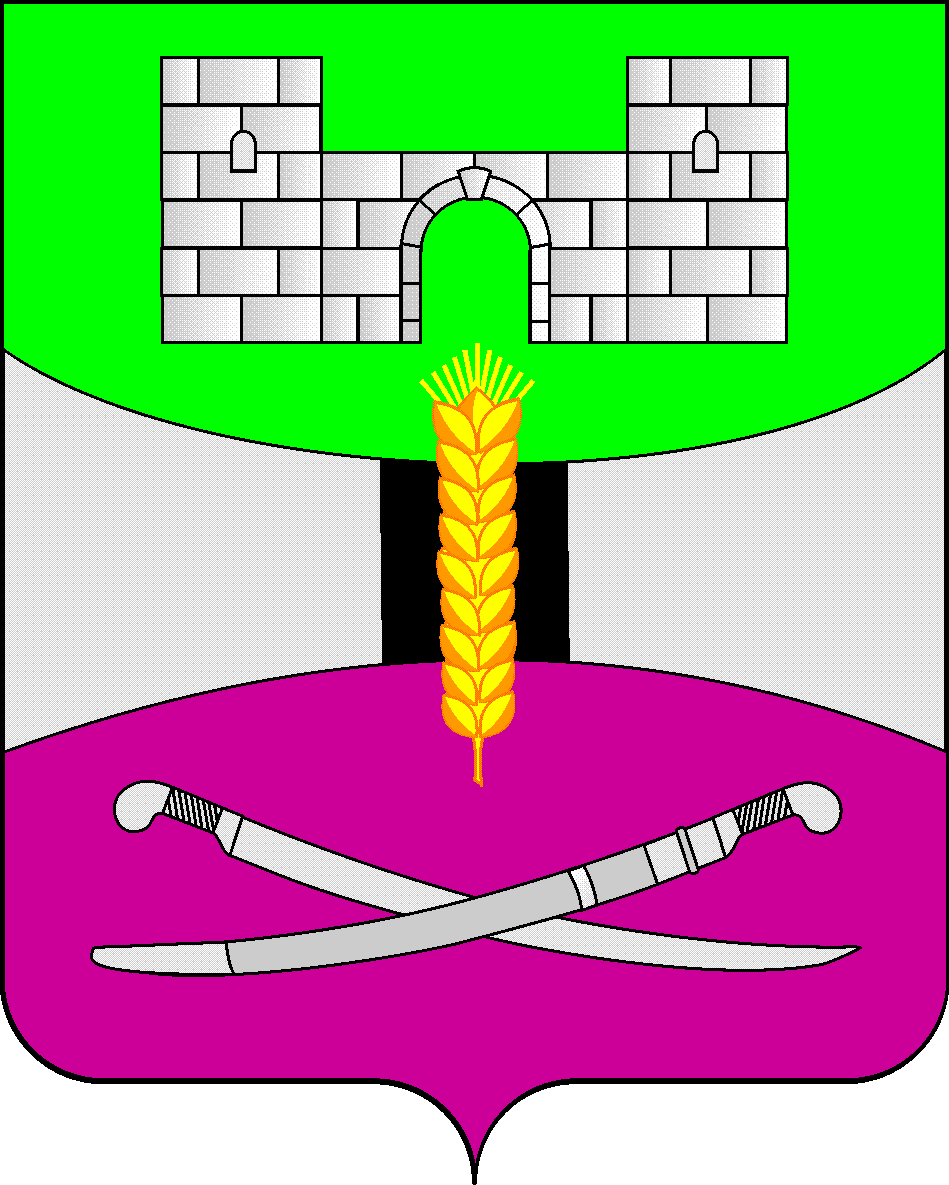 АДМИНИСТРАЦИЯ МУНИЦИПАЛЬНОГО ОБРАЗОВАНИЯЩЕРБИНОВСКИЙ РАЙОНПОСТАНОВЛЕНИЕот 07.08.2023                                                                                     № 608ст-ца СтарощербиновскаяОб утверждении Порядка предоставления из бюджета муниципального образования Щербиновский район субсидий малым формам хозяйствования в агропромышленном комплексе на поддержку сельскохозяйственного производстваВ целях реализации постановления главы администрации (губернатора) Краснодарского края от 25 июля 2017 года № 550 «Об утверждении Порядка расходования субвенций, предоставляемых из краевого бюджета местным бюджетам на осуществление отдельных государственных полномочий по поддержке сельскохозяйственного производства в Краснодарском крае в части предоставления субсидий гражданам, ведущим личное подсобное хозяйство, крестьянским (фермерским) хозяйствам, индивидуальным предпринимателям, осуществляющим деятельность в области сельскохозяйственного производства, в рамках реализации мероприятия государственной программы Краснодарского края «Развитие сельского хозяйства и регулирование рынков сельскохозяйственной продукции, сырья и продовольствия» и в соответствии с приказом Министерства сельского хозяйства и перерабатывающей промышленности Краснодарского края от 13 мая 2021 года № 143 «Об утверждении Методических рекомендаций для органов местного самоуправления муниципальных районов и городских округов Краснодарского края по предоставлению субсидий гражданам, ведущим личное подсобное хозяйство, крестьянским (фермерским) хозяйствам, индивидуальным предпринимателям, осуществляющим деятельность в области сельскохозяйственного производства в Краснодарском крае»    п о с т а н о в л я ю:1. Утвердить Порядок предоставления из бюджета муниципального образования Щербиновский район субсидий малым формам хозяйствования в агропромышленном комплексе на поддержку сельскохозяйственного производства (прилагается).2. Установить, что уполномоченным органом по реализации на территории муниципального образования Щербиновский район на осуществление отдельных государственных полномочий по поддержке сельскохозяйственного производства является администрация муниципального образования                 Щербиновский район.3. Отдел по вопросам агропромышленного комплекса администрации муниципального образования Шербиновский район уполномочить на прием и регистрацию заявок о предоставлении субсидии с прилагаемыми документами, проверку полноты и правильности оформления представленных заявителем документов, рассмотрение документов, направление межведомственных запросов, заключение соглашений и их регистрацию, оформление сводных реестров получателей субсидий для перечисления субсидий на расчетный счет заявителя. 4. Отделу по вопросам агропромышленного комплекса администрации муниципального образования Щербиновский район (Никишин) создать условия для эффективной реализации мер по осуществлению государственной поддержки развития малых форм хозяйствования в агропромышленном комплексе на территории муниципального образования Щербиновский район.5. Рекомендовать главам сельских поселений Щербиновского района в своей работе руководствоваться вышеуказанным Порядком, а также создать условия для эффективной реализации мер по осуществлению государственной поддержки развития малых форм хозяйствования в агропромышленном комплексе на территории соответствующего сельского поселения Щербиновского района.6. Признать утратившими силу постановления администрации муниципального образования Щербиновский район:от 8 июля 2021 года № 438 «Об утверждении порядка предоставления из бюджета муниципального образования Щербиновский район субсидий малым формам хозяйствования в агропромышленном комплексе на поддержку сельскохозяйственного производства»;от 6 мая 2022 года № 300 «О внесении изменений в постановление администрации муниципального образования Щербиновский район от                          8 июля 2021 года № 438 «Об утверждении порядка предоставления из бюджета муниципального образования Щербиновский район субсидий малым формам хозяйствования в агропромышленном комплексе на поддержку сельскохозяйственного производства»;от 24 октября 2022 года № 743 «О внесении изменений в постановление администрации муниципального образования Щербиновский район от                      8 июля 2021 года № 438 «Об утверждении порядка предоставления из бюджета муниципального образования Щербиновский район субсидий малым формам хозяйствования в агропромышленном комплексе на поддержку сельскохозяйственного производства»;от 27 февраля 2023 года № 94 «О внесении изменений в постановление администрации муниципального образования Щербиновский район от                           8 июля 2021 года № 438 «Об утверждении порядка предоставления из бюджета муниципального образования Щербиновский район субсидий малым формам хозяйствования в агропромышленном комплексе на поддержку сельскохозяйственного производства».1. Отделу по взаимодействию с органами местного самоуправления администрации муниципального образования Щербиновский район (Терещенко) разместить настоящее постановление на официальном сайте администрации муниципального образования Щербиновский район.2. Отделу муниципальной службы, кадровой политики и делопроизводства администрации муниципального образования Щербиновский район      (Гусева) опубликовать настоящее постановление в периодическом печатном издании «Информационный бюллетень органов местного самоуправления муниципального образования Щербиновский район».3. Контроль за выполнением настоящего постановления оставляю за собой.4. Постановление вступает в силу на следующий день после его официального опубликования.Исполняющий полномочияглавы муниципального образованияЩербиновский район                                                                   С.Ю. ДормидонтовПРИЛОЖЕНИЕУТВЕРЖДЕНпостановлением администрациимуниципального образованияЩербиновский районот 07.08.2023 № 608ПОРЯДОКпредоставления из бюджета муниципального образования Щербиновский район субсидий малым формам хозяйствования в агропромышленном комплексе на поддержку сельскохозяйственного производства1. ОБЩИЕ ПОЛОЖЕНИЯ1.1. Порядок предоставления субсидий крестьянским (фермерским) хозяйствам, индивидуальным предпринимателям, ведущим деятельность в области сельскохозяйственного производства и гражданам, ведущим личное подсобное хозяйство (далее – малые формы хозяйствования в АПК) на территории муниципального образования Щербиновский район (далее – Порядок) разработан во исполнение статьи 78 Бюджетного кодекса Российской Федерации и в соответствии с постановлением Правительства Российской Федерации от          18 сентября 2020 года № 1492 «Об общих требованиях к нормативным правовым актам, муниципальным правовым актам, регулирующим предоставление субсидий, в том числе грантов в форме субсидий, юридическим лицам, индивидуальным предпринимателям, а также физическим лицам – производителям товаров, работ, услуг, и о признании утратившими силу некоторых актов Правительства Российской Федерации и отдельных положений некоторых актов Правительства Российской Федерации» (далее – общие требования к нормативным правовым актам), а также в целях реализации законов Краснодарского края от  5 мая 2019 года № 4024-КЗ «О наделении органов местного самоуправления в Краснодарском крае отдельными государственными полномочиями Краснодарского края по поддержке сельскохозяйственного производства» и от 28 января 2009 года № 1690-КЗ «О развитии сельского хозяйства в Краснодарском крае», в целях реализации постановления главы администрации (губернатора) Краснодарского края от 25 июля 2017 года № 550 «Об утверждении Порядка расходования субвенций, предоставляемых из краевого бюджета местным бюджетам на осуществление отдельных государственных полномочий по поддержке сельскохозяйственного производства в Краснодарском крае в части предоставления субсидий гражданам, ведущим личное подсобное хозяйство, крестьянским (фермерским) хозяйствам, индивидуальным предпринимателям, осуществляющим деятельность в области сельскохозяйственного производства, в рамках реализации мероприятия государственной программы Краснодарского края «Развитие сельского хозяйства и регулирование рынков сельскохозяйственной продукции, сырья и продовольствия».  1.2. Настоящий Порядок определяет условия и механизм предоставления субсидий гражданам, ведущим личное подсобное хозяйство, крестьянским (фермерским) хозяйствам, индивидуальным предпринимателям, осуществляющим деятельность в области сельскохозяйственного производства на территории муниципального образования Щербиновский район предусмотренные в рамках муниципальной программы муниципального образования Щербиновский район «Развитие сельского хозяйства и регулирование рынков сельскохозяйственной продукции, сырья и продовольствия в муниципальном образовании Щербиновский район» за счет средств краевого бюджета, передаваемых бюджету муниципального образования Щербиновский район (далее – местный бюджет) в виде субвенции на осуществление отдельных государственных полномочий по поддержке сельскохозяйственного производства в Краснодарском крае в части предоставления субсидий гражданам, ведущим личное подсобное хозяйство, крестьянским (фермерским) хозяйствам, индивидуальным предпринимателям, осуществляющим деятельность в области сельскохозяйственного производства (далее – субсидии).1.3. Целью предоставления субсидий является возмещение части затрат:1) на производство реализуемой продукции животноводства;2) на приобретение племенных сельскохозяйственных животных, а также товарных сельскохозяйственных животных (коров, нетелей, овцематок, ремонтных телок, ярочек, козочек), предназначенных для воспроизводства;3) на строительство теплиц для выращивания овощей и (или) ягод в защищенном грунте;4) на оплату услуг по искусственному осеменению сельскохозяйственных животных (крупного рогатого скота, овец и коз);5) на приобретение систем капельного орошения для ведения овощеводства (кроме личных подсобных хозяйств);6) на приобретение молодняка кроликов, гусей, индеек;7) на приобретение технологического оборудования для животноводства и птицеводства (кроме личных подсобных хозяйств);8) по наращиванию поголовья коров (кроме личных подсобных хозяйств). Субсидии на цели указанные в подпунктах 6 и 7 настоящего пункта, расходуются при условии, что в приоритетном порядке оказывается поддержка указанной категории получателей, обеспечивающих перевод свиноводческих хозяйств, имеющих низкий уровень биологической защиты, на альтернативные свиноводству виды деятельности.Субсидии на цели указанные в настоящем пункте, для крестьянских (фермерских) хозяйств и индивидуальных предпринимателей, ведущих деятельность в области сельскохозяйственного производства, расходуются при условии, что в приоритетном порядке оказывается поддержка указанной категории получателей, обеспечивающих производство органической продукции.Подтверждение соответствия производства органической продукции осуществляется в форме добровольной сертификации в соответствии с требованиями законодательства Российской Федерации.1.4. Возмещение части затрат и период подлежащий субсидированию на цели предоставления субсидий, указанные в пункте 1.3 настоящего Порядка осуществляется  исходя из «Расчётных размеров ставок субсидий для предоставления финансовой государственной поддержки крестьянским (фермерским) хозяйствам и индивидуальным предпринимателям, ведущим деятельность в области сельскохозяйственного производства» утвержденных постановлением главы администрации (губернатора) Краснодарского края от 25 июля 2017 года        № 550 «Об утверждении Порядка расходования субвенций, предоставляемых из краевого бюджета местным бюджетам на осуществление отдельных государственных полномочий по поддержке сельскохозяйственного производства в Краснодарском крае в части предоставления субсидий гражданам, ведущим личное подсобное хозяйство, крестьянским (фермерским) хозяйствам, индивидуальным предпринимателям, осуществляющим деятельность в области сельскохозяйственного производства, в рамках реализации мероприятия государственной программы Краснодарского края «Развитие сельского хозяйства и регулирование рынков сельскохозяйственной продукции, сырья и продовольствия». За исключением затрат, просубсидированных в указанный период предыдущего года и при условии ведения ими соответствующей производственной деятельности на момент подачи заявления.1.5. Функции главного распорядителя бюджетных средств, которому в соответствии с бюджетным законодательством Российской Федерации доведены в установленном порядке лимиты бюджетных обязательств на предоставление субсидий на соответствующий финансовый год и плановый период, осуществляет администрация муниципального образования Щербиновский район (далее - Администрация).Ответственным за прием и регистрацию заявок о предоставлении субсидии с прилагаемыми документами, проверку полноты и правильности оформления представленных заявителем документов, рассмотрение документов, направление межведомственных запросов, проведение отбора получателей субсидий, заключение и регистрацию Соглашений, оформление сводных реестров, размещение сведений о субсидиях в информационно-телекоммуникационной сети «Интернет», в соответствии с настоящим Порядком является отдел по вопросам агропромышленного комплекса администрации муниципального образования Щербиновский район (далее – Исполнитель).1.6. В настоящем Порядке используются следующие основные понятия:1) заявители:граждане, проживающие на территории муниципального образования Щербиновский район и ведущие личное подсобное хозяйство в соответствии с действующим законодательством (далее – ЛПХ);крестьянские (фермерские) хозяйства, зарегистрированные и осуществляющие деятельность в области производства сельскохозяйственной продукции на территории муниципального образования Щербиновский район (далее – КФХ);индивидуальные предприниматели, являющиеся  сельскохозяйственными товаропроизводителями (признанные таковыми в соответствии с Федеральным законом от 29 декабря 2006 года № 264-ФЗ «О развитии сельского хозяйства»,  зарегистрированные и осуществляющие деятельность в области производства сельскохозяйственной продукции на территории муниципального образования Щербиновский район (далее – ИП);индивидуальные предприниматели, зарегистрированные и осуществляющие свою деятельность менее 1 года и имеющие соответствующий вид деятельности в соответствии с Общероссийским классификатором по видам экономической деятельности (ОКПД2) ОК 034-2014 (КПЕС 2008) – Раздел А. «Продукция сельского, лесного и рыбного хозяйства», обратившиеся к Исполнителю с заявкой на участие в отборе на предоставление субсидий.От имени заявителей могут выступать их представители. Полномочия представителей подтверждаются доверенностью, оформленной в установленном порядке.2) получатели субсидии – заявители, прошедшие отбор заключившие соглашение о предоставлении субсидии  с Администрацией по форме согласно приложению № 27 к настоящему Порядку (далее – Соглашение);3) отбор – это процедура определения Исполнителем получателей субсидий способом запроса заявок, направленных заявителями для участия в отборе;4) налог на профессиональный доход – специальный налоговый режим, применяемый в соответствии с Федеральным законом от 27 ноября 2018 года   № 422-ФЗ «О проведении эксперимента по установлению специального налогового режима «Налог на профессиональный доход».1.7. Сведения о субсидии при наличии технической возможности размещаются на едином портале бюджетной системы Российской Федерации в информационно-телекоммуникационной сети «Интернет» (далее - единый портал) в разделе «Бюджет».     2. Порядок проведения отбора получателей субсидийдля предоставления субсидий2.1. Получатели субсидий определяются по результатам отбора заявителей, подавших заявки на участие в отборе на предоставление субсидии (далее также – заявка) по форме согласно приложений № 1 и 2 к настоящему Порядку исходя из критериев отбора, указанных в пункте 2.8 настоящего Порядка и очередности поступления заявок.2.2. Предоставление субсидий осуществляется в соответствии с объемами финансирования, предусмотренными в сводной бюджетной росписи местного бюджета на текущий финансовый год, в соответствии с постановлением администрации муниципального образования Щербиновский район «Об утверждении  муниципальной программы муниципального образования Щербиновский район «Развитие сельского хозяйства и регулирование рынков сельскохозяйственной продукции, сырья и продовольствия в муниципальном образовании Щербиновский район», в пределах лимитов бюджетных обязательств и бюджетных ассигнований, доведенных до Администрации на эти цели на текущий финансовый год.2.3. Не менее чем за три рабочих дня до начала отбора Исполнитель обеспечивает размещение на официальном сайте Администрации в информационно-телекоммуникационной сети «Интернет» и при наличии технической возможности на едином портале объявления о проведении отбора с указанием:сроков проведения отбора (даты и времени начала (окончания) подачи (приема) заявок заявителями), а также информации о возможности проведения нескольких этапов отбора с указанием сроков (порядка) их проведения (при необходимости);наименования, места нахождения, почтового адреса, адреса электронной почты Исполнителя, в соответствии с пунктом 2.5 настоящего Порядка;результатов предоставления субсидии в соответствии с пунктом 3.9 настоящего Порядка; доменного имени, и (или) сетевого адреса, и (или) указателей страниц сайта в информационно-телекоммуникационной сети «Интернет», на котором обеспечивается проведение отбора;требований к заявителям в соответствии с пунктом 2.6 настоящего Порядка и перечня документов, представляемых для подтверждения их соответствия указанным требованиям, в соответствии с пунктом 2.7 настоящего Порядка;порядка подачи заявок  заявителями и требований, предъявляемых к форме и содержанию заявок, в соответствии с пунктом 2.7 настоящего Порядка;порядка отзыва заявок заявителями, порядка возврата заявок заявителями, определяющего в том числе основания для возврата заявок заявителями, порядка внесения изменений в заявки заявителями, в соответствии с пунктом 2.10 настоящего Порядка;порядка рассмотрения заявок в соответствии с пунктом 2.13 настоящего Порядка;даты размещения на официальном сайте Администрации в информационно-телекоммуникационной сети «Интернет» и при наличии технической возможности на едином портале, информации о результатах рассмотрения заявок в соответствии с настоящим Порядком, которая  не может быть позднее 14-го календарного дня, следующего за днем определения победителя отбора;порядка предоставления заявителям разъяснений положений объявления о проведении отбора, даты начала и окончания срока такого предоставления, в соответствии с пунктом 2.16 настоящего Порядка;срока, в течение которого заявитель, признанный победителем отбора, должен подписать Cоглашение в соответствии с подпунктом 3.3 настоящего Порядка;условий признания заявителя признанного победителем отбора, уклонившимся от заключения Соглашения в соответствии с пунктом 3.6 настоящего Порядка.2.4. Срок проведения отбора составляет не менее 30 календарных дней, следующих за днем размещения объявления о проведении отбора. Отбор объявляется Исполнителем по мере необходимости в течение текущего финансового года, но не позднее 10 ноября.2.5. Отбор проводится Исполнителем по адресу: 353620, Российская Федерация, Краснодарский край, Щербиновский район, ст. Старощербиновская, ул. Советов, 70. Адрес электронной почты Исполнителя: a.ostroverkhova@msh.krasnodar.ruАдрес официального сайта администрации: www.staradm.ru.2.6. Требования, предъявляемые к заявителям:1) заявители должны являться сельскохозяйственными товаропроизводителями (признаваемые таковыми в соответствии с Федеральным законом от 29 декабря 2006 года № 264-ФЗ «О развитии сельского хозяйства»);2) у заявителя должна отсутствовать неисполненная обязанность по уплате налогов, сборов, страховых взносов, пеней, штрафов, процентов, подлежащих уплате в соответствии с законодательством Российской Федерации о налогах и сборах, по состоянию на дату не ранее тридцати календарных дней до даты регистрации заявки о предоставлении субсидии (кроме  ЛПХ);3) заявитель не должен являться иностранным юридическим лицом, в том числе местом регистрации которых является государство или территория, включенные в утверждаемый Министерством финансов Российской Федерации перечень государств и территорий, используемых для промежуточного (офшорного) владения активами в Российской Федерации (далее - офшорные компании), а также российскими юридическими лицами, в уставном (складочном) капитале которых доля прямого или косвенного (через третьих лиц) участия офшорных компаний в совокупности превышает 25 процентов (если иное не предусмотрено законодательством Российской Федерации). При расчете доли участия офшорных компаний в капитале российских юридических лиц не учитывается прямое и (или) косвенное участие офшорных компаний в капитале публичных акционерных обществ (в том числе со статусом международной компании), акции которых обращаются на организованных торгах в Российской Федерации, а также косвенное участие таких офшорных компаний в капитале других российских юридических лиц, реализованное через участие в капитале указанных публичных акционерных обществ;4) заявитель не должен получать средства из краевого бюджета, на основании иных нормативных правовых актов Краснодарского края на цели, указанные в пункте 1.3 и за субсидируемый период, указанный в пункте 1.4 настоящего Порядка, на первое число месяца, в котором подана заявка;5) заявитель должен иметь государственную регистрацию в Федеральной налоговой службе  России (кроме  ЛПХ);6) заявитель должен осуществлять сельскохозяйственную деятельность на территории муниципального образования Щербиновский район на момент подачи заявления;7) реализация продукции растениеводства (за исключением семенного и посадочного материала сельскохозяйственных культур) заявителем на территории Российской Федерации в году, предшествующем году получения субсидий, по направлениям, обеспечивающим развитие растениеводства (кроме - ЛПХ);8) заявитель не является подвергнутым административному наказанию за нарушение норм миграционного законодательства Российской Федерации на первое число месяца, в котором подана заявка (кроме - ЛПХ);9) заявитель осуществляет ведение личного подсобного хозяйства без использования труда наемных работников;10) соблюдение предельных максимальных размеров земельных участков, предназначенных для ведения личного подсобного хозяйства.11) заявители – юридические лица не должны находиться в процессе реорганизации (за исключением реорганизации в форме присоединения к юридическому лицу, являющемуся участником отбора, другого юридического лица), ликвидации, в отношении них не введена процедура банкротства, деятельность участника отбора не приостановлена в порядке, предусмотренном законодательством Российской Федерации, а участники отбора – ИП не должны прекратить деятельность в качестве ИП (в случае, если такие требования предусмотрены правовым актом);12) в реестре дисквалифицированных лиц отсутствуют сведения о дисквалифицированных руководителях, членах коллегиального исполнительного органа, лице, исполняющем функции единоличного исполнительного органа, или главном бухгалтере участника отбора, являющегося юридическим лицом, об ИП и о физическом лице – производителе товаров, работ, услуг, являющихся участниками отбора (в случае, если такие требования предусмотрены правовым актом);13) отсутствие просроченной (неурегулированной) задолженности по денежным обязательствам перед Краснодарским краем, муниципальным образованием Щербиновский район,  из бюджета которого планируется предоставление субсидий, на первое число месяца, в котором подана заявка;14)  обеспечение наличия у заявителя поголовья сельскохозяйственных животных,  в количестве не менее 1 головы коров и (или) 1 головы коз, на 1-ое января текущего года и сохранения его численности в хозяйстве на дату подачи заявления о предоставлении субсидии - при предоставлении субсидии на производство реализуемой продукции животноводства (молока), за исключением осуществляющих данный вид деятельности менее одного года. Данное требование не распространяется на сельскохозяйственных товаропроизводителей, осуществляющих проведение мероприятий по оздоровлению стада от лейкоза крупного рогатого скота;15) обеспечение прироста производства объемов коровьего молока сельскохозяйственными товаропроизводителями, занимающимися производством коровьего молока, за исключением осуществляющих данный вид деятельности менее одного года. Данное требование не распространяется на сельскохозяйственных товаропроизводителей, осуществляющих проведение мероприятий по оздоровлению стада от лейкоза крупного рогатого скота (кроме ЛПХ);16) заявитель не должен находиться в перечне организаций и физических лиц, в отношении которых имеются сведения об их причастности к экстремистской деятельности или терроризму, либо в перечне организаций и физических лиц, в отношении которых имеются сведения об их причастности к распространению оружия массового уничтожения.Заявитель в праве предоставить сведения, указанные в подпункте 2 настоящего пункта  и иные документы по собственной инициативе.2.7. Для подтверждения соответствия требованиям, указанным в пункте 2.6. настоящего Порядка, заявителями в период проведения отбора, представляются Исполнителю нарочно прошитые, пронумерованные (за исключением одного экземпляра согласия субъекта персональных данных на обработку и передачу оператором персональных данных третьим лицам), скрепленные печатью (при ее наличии) и подписью заявителя либо иными уполномоченными в установленном порядке лицами следующие документы:2.7.1. крестьянскими (фермерскими) хозяйствами, индивидуальными предпринимателями, ведущими деятельность в области сельскохозяйственного производства, представляются:заявка, по форме согласно приложению № 1 к настоящему Порядку, содержащая:согласие на автоматизированную, а также без использования средств автоматизации обработку персональных данных в соответствии с Федеральным законом Российской Федерации от 27 июля . № 152-ФЗ «О персональных данных» и иным законодательством Российской Федерации и законодательством Краснодарского края;согласие на публикацию (размещение) на официальном сайте администрации муниципального образования Щербиновский район в информационно-телекоммуникационной сети «Интернет»  и при наличии технической возможности на едином портале информации о заявителе и о подаваемой заявителем заявке, иной информации о заявителе, связанной с соответствующим отбором;подтверждение о том, что:заявитель не получал средства из краевого бюджета в соответствии с иными нормативными правовыми актами Краснодарского края на цели предоставления субсидий на первое число месяца, в котором подана заявка;заявитель не является иностранным юридическим лицом, в том числе местом регистрации которого является государство или территория, включенная в утверждаемый Министерством финансов Российской Федерации перечень государств и территорий, используемых для промежуточного (офшорного) владения активами в Российской Федерации (далее - офшорные компании), а также российскими юридическими лицами, в уставном (складочном) капитале которых доля прямого или косвенного (через третьих лиц) участия офшорных компаний в совокупности превышает 25 процентов (если иное не предусмотрено законодательством Российской Федерации). При расчете доли участия офшорных компаний в капитале российских юридических лиц не учитывается прямое и (или) косвенное участие офшорных компаний в капитале публичных акционерных обществ (в том числе со статусом международной компании), акции которых обращаются на организованных торгах в Российской Федерации, а также косвенное участие таких офшорных компаний в капитале других российских юридических лиц, реализованное через участие в капитале указанных публичных акционерных обществ;у заявителя отсутствует просроченная (неурегулированная) задолженность по денежным обязательствам перед Краснодарским краем,  муниципальным образованием Щербиновский район из бюджета которого планируется предоставление субсидий, на первое число месяца, в котором подана заявка;заявитель осуществляет производственную деятельность на территории муниципального образования Щербиновский район на момент подачи заявления;заявитель не является подвергнутым административному наказанию за нарушение норм миграционного законодательства Российской Федерации на первое число месяца, в котором подана заявка;заявитель осуществляет реализацию продукции растениеводства (за исключением семенного и посадочного материала сельскохозяйственных культур) на территории Российской Федерации в году, предшествующем получению субсидии, по направлениям, обеспечивающим развитие растениеводства;заявитель не находиться в перечне организаций и физических лиц, в отношении которых имеются сведения об их причастности к экстремистской деятельности или терроризму, либо в перечне организаций и физических лиц, в отношении которых имеются сведения об их причастности к распространению оружия массового уничтожения.К заявке также прилагаются:согласие на обработку персональных данных в двух экземплярах  (приложение № 1 к заявке на участие в отборе на предоставление субсидии);оригинал (для обозрения) и копия документа, удостоверяющего личность заявителя;документ с указанием банковских реквизитов и номера счета заявителя для перечисления средств на возмещение части затрат;справки-расчеты сумм субсидий по соответствующим формам согласно приложениям № 3, 5, 7, 9, 11, 13, 14, 16  и 17 к Порядку;документ подтверждающий, что проводились мероприятия по оздоровлению стада от лейкоза крупного рогатого скота, для сельскохозяйственных товаропроизводителей, осуществляющих проведение мероприятий по оздоровлению стада от лейкоза крупного рогатого скота; сведения о выручке (заявителям, не вошедшим в сводную отчетность о финансово-экономическом состоянии товаропроизводителей агропромышленного комплекса Краснодарского края за отчетный финансовый год, представляемую по форме согласно приложению № 20 к настоящему Порядку (кроме КФХ, созданных в соответствии с Федеральным законом от 11 июня 2003 года № 74-ФЗ «О крестьянском (фермерском) хозяйстве».2.7.2. гражданами, ведущими личное подсобное хозяйство, представляются:заявка, по форме согласно приложению № 2 к настоящему Порядку, содержащая:согласие на автоматизированную, а также без использования средств автоматизации обработку персональных данных в соответствии с Федеральным законом Российской Федерации от 27 июля . № 152-ФЗ «О персональных данных» и иным законодательством Российской Федерации и законодательством Краснодарского края;согласие на публикацию (размещение) на официальном сайте администрации муниципального образования Щербиновский район в информационно-телекоммуникационной сети «Интернет»  и при наличии технической возможности на едином портале информации о заявителе и о подаваемой заявителем заявке, иной информации о заявителе, связанной с соответствующим отбором;подтверждение о том, что:заявитель не получал средства из краевого бюджета в соответствии с иными нормативными правовыми актами Краснодарского края на цели предоставления субсидий на первое число месяца, в котором подана заявка;у заявителя отсутствует просроченная (неурегулированная) задолженность по денежным обязательствам перед Краснодарским краем,  муниципальным образованием Щербиновский район из бюджета которого планируется предоставление субсидий, на первое число месяца, в котором подана заявка;ведет личное подсобное хозяйство без привлечения труда наемных работников; соблюдает предельные максимальные размеры земельных участков, предназначенных для ведения личного подсобного хозяйства;заявитель осуществляет производственную деятельность на территории муниципального образования Щербиновский район на момент подачи заявления;заявитель не находиться в перечне организаций и физических лиц, в отношении которых имеются сведения об их причастности к экстремистской деятельности или терроризму, либо в перечне организаций и физических лиц, в отношении которых имеются сведения об их причастности к распространению оружия массового уничтожения.К заявке также прилагаются:оригинал (для обозрения) и копия документа, удостоверяющего личность заявителя;оригинал (для обозрения) и  копия документа, подтверждающего наличие земельного участка, на котором гражданин ведет личное подсобное хозяйство;выписка из похозяйственной книги об учете получателя в качестве гражданина, ведущего личное подсобное хозяйство (приложение № 18 к Порядку), или справка о наличии личного подсобного хозяйства, заверенная администрацией сельского поселения, где находится земельный участок; документ с указанием банковских реквизитов и номера счета заявителя для перечисления средств на возмещение части затрат;справки-расчеты сумм субсидии по соответствующим формам согласно приложениям № 4, 6, 8, 10, 12 и 15 к Порядку;документ подтверждающий, что проводились мероприятия по оздоровлению стада от лейкоза крупного рогатого скота, для ЛПХ, осуществляющих проведение мероприятий по оздоровлению стада от лейкоза крупного рогатого скота;заявители, перешедшие и находящиеся на специальном налоговом режиме «Налог на профессиональный доход» дополнительно представляют справку о постановке на учет физического лица в качестве налогоплательщика налога на профессиональный доход (КНД 1122035) на дату подачи заявки. 2.7.3. Дополнительно представляются заявителями:1. Для получения субсидий на возмещение части затрат на приобретение племенных сельскохозяйственных животных и товарных сельскохозяйственных животных (коров, нетелей, ремонтных телок, овцематок, ярочек, козочек), предназначенных для воспроизводства и молодняка кроликов, гусей, индейки:оригиналы (для обозрения) и копии документов, подтверждающих приобретение и оплату сельскохозяйственных животных (платежное поручение или чек контрольно-кассовой машины, товарная накладная или универсальный передаточный документ, договор (контракт) поставки сельскохозяйственных животных);оригинал (для обозрения) и копия ветеринарной справки по форме №4, установленной приказом Министерства сельского хозяйства Российской Федерации от 27 декабря 2016 года №589 «Об утверждении Ветеринарных правил организации работы по оформлению ветеринарных сопроводительных документов в электронной форме и порядка оформления ветеринарных сопроводительных документов на бумажных носителях», при покупке животных в пределах одного муниципального образования;оригинал (для обозрения) и копия ветеринарного свидетельства по форме №1, установленной приказом Министерства сельского хозяйства Российской Федерации от 27 декабря 2016 года №589 «Об утверждении Ветеринарных правил организации работы по оформлению ветеринарных сопроводительных документов в электронной форме и порядка оформления ветеринарных сопроводительных документов на бумажных носителях», при покупке животных за пределами муниципального образования;оригиналы (для обозрения) и копии документов, подтверждающих племенную ценность приобретенных животных (племенное свидетельство) (предоставляется в случае приобретения племенных сельскохозяйственных животных);выписка из похозяйственной книги с указанием движения поголовья животных в период приобретения их хозяйством по форме согласно приложению № 18 к Порядку (предоставляется ЛПХ), информация о поголовье сельскохозяйственных животных по форме согласно приложению № 19 к Порядку (представляется КФХ и ИП).2. Для получения субсидий на произведенное и реализованное мясо крупного рогатого скота (в расчете на 1 кг живого веса), молоко (в физическом весе):информация о поголовье сельскохозяйственных животных по форме согласно приложению № 19 к Порядку (представляется КФХ и ИП);оригиналы (для обозрения) и копии документов, подтверждающих реализацию продукции животноводства (приемные квитанции и (или) товарные накладные и др.);сведения об объеме производства коровьего и (или) козьего молока (представляется КФХ и ИП при предоставлении субсидии на производство молока) по форме согласно приложению № 28 к Порядку.3. Для получения субсидий на возмещение части затрат на оплату услуг по искусственному осеменению сельскохозяйственных животных (крупного рогатого скота, овец и коз) представляются: оригинал (для обозрения) и копия документа, подтверждающего оплату услуги по искусственному осеменению (акт выполненных работ (оказанных услуг); платежное поручение или чек контрольно-кассовой машины; квитанция-договор, являющаяся бланком строгой отчетности):информация о поголовье сельскохозяйственных животных по форме согласно приложению № 19 к Порядку (представляется КФХ и ИП).4. Для получения субсидий на возмещение части затрат на строительство теплиц для выращивания овощей защищенного грунта представляются:смета (сводка) фактических затрат при строительстве хозяйственным способом по форме согласно приложению № 21 к Порядку;оригиналы (для обозрения) и копии документов, подтверждающих затраты на строительство теплиц (товарная накладная или универсальный передаточный документ, чек контрольно-кассовой машины или платежное поручение, товарный чек или бланк строгой отчетности) согласно смете (сводке) фактических затрат на строительство хозяйственным способом;оригинал (для обозрения) и копия договора на строительство теплицы (при строительстве теплицы подрядным способом);смета (сводка) фактических затрат, подписанная подрядной организацией, при строительстве подрядным способом по форме согласно приложению   № 23 к Порядку;оригиналы (для обозрения) и копии актов выполненных работ и документов, подтверждающих оплату выполненных работ (платежное поручение или чек контрольно-кассовой машины) при строительстве подрядным способом;акт обследования теплицы комиссией сельского поселения Щербиновского района, на территории которого расположен земельный участок, утверждённый главой сельского поселения Щербиновского района по форме согласно приложению № 22 к Порядку (акт является документом, подтверждающим факт завершения монтажа теплицы и использование теплицы по целевому назначению).5. Для получения субсидий на возмещение части затрат на приобретение систем капельного орошения для ведения овощеводства представляются:оригиналы (для обозрения) и копии документов, подтверждающих приобретение и оплату оборудования систем капельного орошения для ведения овощеводства (товарная накладная или универсальный передаточный документ, чек контрольно-кассовой машины или платежное поручение; товарный чек или бланк строгой отчетности);акт обследования установленных систем капельного орошения для ведения овощеводства комиссией сельского поселения Щербиновского района, на территории которого расположен земельный участок, утверждённый главой сельского поселения Щербиновского района по форме согласно приложению  № 22 к Порядку (акт является документом, подтверждающим факт завершения монтажа систем капельного орошения).6. Для получения субсидий на возмещение части затрат на приобретение технологического оборудования для животноводства и птицеводства по кодам 28.22.18.244, 28.30.51.000-28.30.53.000, 28.30.83.110-28.30.83.180, 28.93.13.143 в соответствии с приказом Федерального агентства по техническому регулированию и метрологии от 31 января 2014 года №14-ст «О принятии и введении в действие Общероссийского классификатора видов экономической деятельности (ОКВЭД2) ОК 029-2014 и Общероссийского классификатора продукции по видам экономической деятельности (ОКПД2) (ОК 034-2014 (КПЕС 2008)» представляются:оригиналы (для обозрения) и копии документов, подтверждающих приобретение и оплату технологического оборудования для животноводства и птицеводства (товарная накладная или универсальный передаточный документ,  чек контрольно-кассовой машины или платежное поручение; товарный чек или бланк строгой отчетности);акт обследования технологического оборудования в хозяйстве после установки (монтажа) комиссией сельского поселения Щербиновского района, на территории которого расположено хозяйство, утверждённый главой сельского поселения Щербиновского района по форме согласно приложению № 24 к Порядку.7. Для получения субсидий на возмещение части затрат по наращиванию поголовья коров представляется информация о поголовье сельскохозяйственных животных по форме согласно приложению № 19 к Порядку. Копии представленных документов заверяются заявителем.2.8. Критериями отбора заявителя является его соответствие требованиям отбора, указанным в пункте 2.6  настоящего Порядка, соответствие документов требованиям, указанным в пункте 2.7 настоящего Порядка и порядок очередности поступления заявок на участие в отборе.2.9. Заявитель в период проведения отбора вправе подавать неограниченное число заявок при условии, что они предусматривают возмещение части затрат, не возмещенных ранее.2.10. Заявители или уполномоченные в установленном порядке лица имеют право на основании письменного обращения направленного Исполнителю, осуществить отзыв заявок, поданных на отбор, в случае необходимости внесения изменений в документы, предоставленные для участия в отборе или в случае принятия решения заявителем об отзыве заявки в период проведения отбора, в срок до размещения реестра отклоненных заявок на сайте Администрации в информационно-телекоммуникационной сети «Интернет» и при наличии технической возможности на едином портале.Отзыв заявки не препятствует повторному обращению заявителя к Исполнителю для участия в отборе, но не позднее даты и времени, предусмотренных в объявлении о проведении отбора. При этом регистрация заявки будет осуществлена в порядке очередности в день повторного предоставления заявки на участие в отборе.В случае отзыва заявки заявителем пакет документов заявителю не возвращается.2.11. Уполномоченный сотрудник Исполнителя регистрирует заявки с прилагаемыми документами в порядке поступления в журнале регистрации программы "1C: Предприятие" с присвоением порядкового номера, а в случае отсутствия технической возможности регистрирует заявки в порядке их поступления в специальном журнале, который должен быть пронумерован, прошнурован, подписан, скреплен печатью Исполнителя; ставит на заявке штамп с номером и датой регистрации.Зарегистрированная заявка с резолюцией главы муниципального образования Щербиновский район передается Исполнителю.2.12. Исполнитель запрашивает следующие сведения в отношении заявителя (посредством межведомственного запроса, в том числе в электронной форме с использованием единой системы межведомственного электронного взаимодействия и подключаемых к ней региональных систем межведомственного электронного взаимодействия): подтверждающие отсутствие неисполненной обязанности по уплате налогов, сборов, страховых взносов, пеней, штрафов, процентов, подлежащих уплате в соответствии с законодательством Российской Федерации о налогах и сборах, на дату подачи заявки (кроме ЛПХ);из Единого государственного реестра юридических лиц или Единого государственного реестра индивидуальных предпринимателей (кроме ЛПХ).Сведения из Единого государственного реестра юридических лиц или Единого государственного реестра индивидуальных предпринимателей, в том числе могут быть получены Исполнителем с официального сайта Федеральной налоговой службы Российской Федерации с помощью сервиса «Предоставление сведений из ЕГРЮЛ/ЕГРИП о конкретном юридическом лице/индивидуальном предпринимателе в форме электронного документа».При отсутствии технической возможности направление запросов осуществляется в письменном виде.При наличии указанных данных, полученных ранее Исполнителем по-средством межведомственного взаимодействия, субсидии предоставляются при условии, что сведения из Единого государственного реестра юридических лиц или сведения из Единого государственного реестра индивидуальных предпринимателей, сведения об отсутствии задолженности при исполнении налогоплательщиком обязанности по уплате налогов, сборов, пеней, штрафов получены по состоянию на дату не ранее тридцати календарных дней до даты регистрации заявления о предоставлении субсидии.Заявитель вправе представить сведения, указанные в настоящем пункте, и иные документы по собственной инициативе. При этом представленная заявителем справка об отсутствии (наличии) неисполненной обязанности по уплате налогов, сборов, пеней, штрафов, страховых взносов, процентов, подлежащих уплате в соответствии с законодательством Российской Федерации о налогах и сборах, выписка из Единого государственного реестра юридических лиц или Единого государственного реестра индивидуальных предпринимателе, – должны быть получены по состоянию на дату не ранее тридцати календарных дней до даты регистрации заявки о предоставлении субсидии и сшиты совместно с документами и пронумерованы.2.13. Порядок рассмотрения заявок.2.13.1. Рассмотрение заявок осуществляется в течение 23 рабочих дней со дня, следующего за днем регистрации заявки.2.13.2. Уполномоченный сотрудник Исполнителя осуществляет рассмотрение документов на предмет:соответствия заявителя статусу «сельскохозяйственного товаропроизводителя» согласно Федерального закону от 29 декабря 2006 года № 264 «О развитии сельского хозяйства»;при необходимости запрашивает в уполномоченных государственных органах посредством межведомственного запроса, в том числе в электронной форме с использованием единой системы межведомственного электронного взаимодействия и подключаемых к ней региональных систем межведомственного электронного взаимодействия, документы и сведения в отношении заявителя в соответствии с пунктом 2.12 настоящего Порядка.После получения сведений Уполномоченный сотрудник Исполнителя осуществляет проверку на предмет:соблюдения заявителем условия наличия государственной регистрации в Федеральной налоговой службе России (кроме  ЛПХ);соблюдения заявителем условия отсутствия просроченной задолженности по налоговым платежам, сборам, страховым взносам, пеням, штрафам, процентам в соответствии с законодательством Российской Федерации о налогах и сборах (кроме  ЛПХ);полноты заполнения заявителем заявки и справки-расчета причитающихся сумм субсидии;на правильность оформления и исчисления сумм справки-расчет причитающихся сумм субсидий;наличия и правильность оформления документов, указанных в пункте 2.7. настоящего Порядка.На основании данных, в течение 23 рабочих дней, следующих за днем регистрации заявки, по мере рассмотрения заявок, с учетом очередности их поступления, Уполномоченный сотрудник Исполнителя формирует реестры заявителей, прошедших отбор, с указанием даты регистрации заявок и даты окончания рассмотрения заявок и обеспечивает размещение в течение трех рабочих дней, следующих за днем окончания рассмотрения заявки, на официальном сайте Администрации в информационно-телекоммуникационной сети «Интернет» и при наличии технической возможности на едином портале в соответствии с абзацами  пятым, шестым, восьмым и девятым  подпункта «ж» пункта 4 общих требований к нормативным правовым актам.2.14. Основаниями для отклонения заявки заявителя на стадии рассмотрения заявок являются:1) несоответствие заявителя требованиям, установленным в пункте 2.6 настоящего Порядка;2) несоответствие представленных заявителем заявки и документов, требованиям к заявке и документам, установленным в пункте 2.7 настоящего Порядка и объявлении о проведении отбора;3) недостоверность представленной заявителем информации;4) подача заявителем заявки до начала или после даты и (или) времени, определенных для подачи заявок.2.15. В течение 23 рабочих дней, следующих за днем регистрации заявки, при наличии оснований, предусмотренных в пункте 2.14 настоящего Порядка уполномоченный сотрудник формирует реестр отклоненных заявок,  утвержденный постановлением Администрации и обеспечивает размещение в течение трех рабочих дней, следующих за днем окончания рассмотрения заявки, на официальном сайте Администрации в информационно-телекоммуникационной сети «Интернет»  и при наличии технической возможности на едином портале, с указанием причин, послуживших основанием отклонения заявки на стадии рассмотрения заявок, в том числе положений объявления о проведении отбора, которым не соответствуют такие заявки.2.16. Заявители вправе обратиться к Исполнителю с целью разъяснения положений объявления о проведении отбора в письменном либо устном виде и получить исчерпывающие разъяснения в течение срока приема документов.3. Условия и порядок предоставления субсидии3.1. При наличии лимитов бюджетных обязательств, предусмотренных  местным бюджетом на цели предоставления субсидии на текущий финансовый год,  Исполнитель  в течение трех рабочих дней, следующих за днем размещения на официальном сайте администрации муниципального образования Щербиновский район в информационно - телекоммуникационной сети «Интернет» и при наличии технической возможности на едином портале, реестра заявителей, прошедших отбор, принимает решение о предоставлении субсидии, которое оформляется постановлением Администрации и формирует реестр заявителей прошедших отбор, которым отказано в предоставлении субсидии по основаниям, указанным в пункте 3.2 настоящего Порядка:Уполномоченный сотрудник Исполнителя проверяет наличие лимитов бюджетных обязательств, предусмотренных в бюджете муниципального образования Щербиновский район на эти цели на текущий финансовый год и на основании реестра заявителей, прошедших отбор, подготавливает постановление Администрации о принятии решения о предоставлении за счет средств краевого бюджета субсидий (далее – постановление о предоставлении субсидии) и формирует реестр заявителей прошедших отбор, которым отказано в предоставлении субсидии по основаниям, указанным в пункте 3.2 настоящего Порядка, с указанием причин отклонения;обеспечивает размещение на официальном сайте Администрации в информационно-телекоммуникационной сети «Интернет» и при наличии технической возможности на едином портале, информацию о заявителях, с которыми заключаются Соглашения, с указанием наименования получателей и размеров предоставляемых субсидий, в соответствии с абзацем 11 подпункта «ж» пункта 4 общих требований к нормативным правовым актам, и реестр заявителей, прошедших отбор, которым отказано в предоставлении субсидии по основаниям, указанным в пункте 3.2 настоящего Порядка в течение трех рабочих дней следующих за днем принятия решения о предоставлении субсидии.3.2. Основаниями для отказа заявителю в предоставлении субсидии являются:1) несоответствие представленных заявителем документов требованиям, определенным пунктом 2.7 настоящего Порядка, или непредставление (предоставление не в полном объеме) указанных документов;2) установление факта недостоверности представленной заявителем информации; 3) освоение лимитов бюджетных обязательств, предусмотренных в бюджете на цели предоставления субсидии на текущий финансовый год.3.3. Порядок заключения Соглашения.1) Уполномоченный сотрудник Исполнителя на основании постановления Администрации о предоставлении субсидий, обеспечивает подготовку Соглашения с заявителем, прошедшим отбор в течение трех рабочих дней со  дня принятия решения о предоставлении субсидии заявителю и направляет его для подписания главе муниципального образования или лицу уполномоченному муниципальным правовым актом на подписание. После подписания не позднее пятого рабочего дня направляет заявителю Соглашение для подписания. 2) заявитель, прошедший отбор, подписывает и направляет Исполнителю Соглашение в течение двух рабочих дней со дня его получения;3) Уполномоченный сотрудник Исполнителя после получения подписанного заявителем Соглашения производит регистрацию заключенного Соглашения.3.4. Субсидия предоставляются на основании Соглашения согласно приложению № 27 к настоящему Порядку. При необходимости заключаются дополнительные соглашения к Соглашению. Обязательными условиями Соглашения являются:согласие заявителя на осуществление администрацией  и органом муниципального финансового контроля проверок соблюдения им условий, целей и порядка предоставления субсидии;установление условий предоставления субсидии; наличие условия о согласовании новых условий Соглашения или о расторжении Соглашения при не достижении, согласия по новым условиям в случае уменьшения Администрации, как получателю бюджетных средств ранее доведенных лимитов бюджетных обязательств, для выплаты субсидии, приводящего к невозможности предоставления субсидии в размере, определенном в Соглашении. В Соглашение по инициативе одной из сторон путем направления соответствующего уведомления могут быть внесены изменения и дополнения путем подписания дополнительного соглашения к Соглашению, в том числе дополнительного соглашения о расторжении Соглашения по основаниям, предусмотренным в Соглашении, в течение семи рабочих дней с момента получения указанного уведомления. Дополнительное соглашение к Соглашению, в том числе дополнительное соглашение о расторжении Соглашения заключаются по типовой форме, установленной министерством финансов Краснодарского края.3.5. Условия предоставления субсидии, которые должны быть соблюдены в установленный в соглашении период, должны соответствовать конкретным видам понесенных заявителями затрат на развитие сельскохозяйственного производства:принятие заявителем на себя обязательства о содержании и сохранности животных в течение трех лет со дня их приобретения - при предоставлении субсидии на возмещение части затрат на приобретение племенных и товарных сельскохозяйственных животных (коров, нетелей, овцематок, ремонтных телок, ярочек, козочек), предназначенных для воспроизводства, в том числе на условиях рассрочки (отсрочки) платежа или аренды с последующим выкупом;принятие заявителем на себя обязательства по эксплуатации теплицы в течение последующих пяти лет, при предоставлении субсидии на возмещение части затрат на строительство теплиц.Заявители, перешедшие и находящиеся на специальном налоговом режиме «Налог на профессиональный доход» выполняют условие о минимальном сроке применения специального налогового режима в течение определенного периода с даты получения субсидии:60 месяцев при субсидировании строительства теплиц;36 месяцев при субсидировании приобретения сельскохозяйственных  животных;12 месяцев по иным направлениям субсидирования.3.6. Заявитель, прошедший отбор, признается уклонившимся от заключения Соглашения в случае:поступления Исполнителю письменного заявления заявителя об отказе от подписания Соглашения;неподписания заявителем Соглашения в течение двух рабочих дней, следующих за днем получения Соглашения.3.7. В случае признания заявителя, прошедшего отбор, уклонившимся от заключения Соглашения, уполномоченный сотрудник Исполнителя, в течение 10 рабочих дней со дня принятия решения о предоставлении субсидии вносит изменения в постановление Администрации о предоставлении субсидий и реестр заявителей, которым отказано в предоставлении субсидии.В случае если образовавшийся в результате признания заявителей, прошедших отбор, уклонившимися от заключения соглашения, остаток денежных средств, предусмотренных в бюджете на выплату субсидии, меньше необходимой очередному заявителю суммы субсидии, то размер предоставляемой субсидии уменьшается при условии письменного согласия заявителя, указанного в заявке.Если очередной заявитель письменно отказывается от уменьшения размера субсидии, возможность получить остаток денежных средств предоставляется следующему заявителю (в порядке возрастания регистрационного номера заявки), включенному в реестр заявителей, которым отказано в предоставлении субсидии по основанию подпункта 3 пункта 3.2 настоящего Порядка до полного распределения денежных средств.3.8. Субсидии предоставляются за счет средств краевого бюджета на возмещение части затрат (без учета налога на добавленную стоимость, за исключением заявителей, использующих право на освобождение от обязанностей налогоплательщика, связанных с исчислением и уплатой налога на добавленную стоимость) на цели пункт 1.3 настоящего Порядка в пределах лимитов бюджетных обязательств и бюджетных ассигнований, доведенных администрации муниципального образования  Щербиновский район на эти цели на текущий финансовый год (кроме ЛПХ).Для заявителей, использующих право на освобождение от исполнения обязанностей налогоплательщика, связанных с исчислением и уплатой налога на добавленную стоимость, возмещение части затрат осуществляется исходя из суммы расходов на приобретение поголовья сельскохозяйственных животных, технологического оборудования, товаров, на производство реализованной продукции, а также произведенные работы и услуги, включая сумму налога на добавленную стоимость.Размер причитающейся суммы субсидии заявителю, рассчитывается исходя из «Расчётных размеров ставок субсидий для предоставления финансовой государственной поддержки крестьянским (фермерским) хозяйствам и индивидуальным предпринимателям, ведущим деятельность в области сельскохозяйственного производства» утвержденных постановлением главы администрации (губернатора) Краснодарского края от 25 июля 2017 года № 550 «Об утверждении Порядка расходования субвенций, предоставляемых из краевого бюджета местным бюджетам на осуществление отдельных государственных полномочий по поддержке сельскохозяйственного производства в Краснодарском крае в части предоставления субсидий гражданам, ведущим личное подсобное хозяйство, крестьянским (фермерским) хозяйствам, индивидуальным предпринимателям, осуществляющим деятельность в области сельскохозяйственного производства, в рамках реализации мероприятия государственной программы Краснодарского края «Развитие сельского хозяйства и регулирование рынков сельскохозяйственной продукции, сырья и продовольствия».3.9. Результатом предоставления субсидий является реализация муниципальной программы муниципального образования Щербиновский район «Развитие сельского хозяйства и регулирование рынков сельскохозяйственной продукции, сырья и продовольствия в муниципальном образовании Щербиновский район».Результатом предоставления субсидии, который должен быть, достигнут не позднее 31 декабря текущего финансового года, является:возмещение части затрат на строительство теплиц для выращивания овощей и  (или) ягод защищенного грунта и на приобретение систем капельного орошения для ведения овощеводства,– фактический объем строительства теплицы и капельного орошения,  указанный в Соглашении, кв.м. Значение результата предоставления субсидии определяется Исполнителем и устанавливается равным объему строительства теплиц и монтажа капельного орошения в соответствии с документами подтверждающими приобретение материалов и актом обследования теплицы и капельного орошения комиссией сельского поселения, в соответствии  с пунктом 2.7 настоящего Порядка;возмещение части затрат на поддержку производства реализуемой продукции животноводства (мясо, молоко) – фактический объем реализованной продукции животноводства (мясо, молоко), указанный в Соглашении, кг. Значение результата предоставления субсидии определяется Исполнителем и устанавливается равным объему реализованной продукции животноводства в соответствии с документами, подтверждающими реализацию продукции, в соответствии  с пунктом 2.7 настоящего Порядка;возмещение части затрат на приобретения сельскохозяйственных животных, молодняка кроликов, гусей, индейки и искусственное осеменение крупного рогатого скота, овец и коз фактическое приобретение и осеменение голов, указанные в Соглашении, голов. Значение результата предоставления субсидии определяется Исполнителем и устанавливается равным числу приобретённых и осеменённых голов в соответствии с документами, подтверждающими приобретение и осеменение, в соответствии  с пунктом 2.7 настоящего Порядка;возмещение части затрат по наращиванию поголовья коров, указанных в Соглашении, голов. Значение результата предоставления субсидии определяется Исполнителем и устанавливается равным согласно информации о поголовье сельскохозяйственных животных, в соответствии  с пунктом 2.7 настоящего Порядка;возмещение части затрат на установку технологического оборудования  для животноводства и птицеводства фактический объем установленного оборудования, указанный в Соглашении, тыс. руб.. Значение результата предоставления субсидии определяется Исполнителем и устанавливается равным объему установленного оборудования  в соответствии с документами подтверждающими приобретение технологического оборудования и согласно акта обследования технологического оборудования в хозяйстве комиссией сельского поселения, в соответствии  с пунктом 2.7 настоящего Порядка.3.10. Уполномоченный сотрудник Исполнителя составляет сводный реестр получателей субсидий за счет средств краевого бюджета по форме, согласно приложениям № 25 и 26 к настоящему Порядку и направляет их в бухгалтерию, обслуживающую Администрацию. На основании представленных документов бухгалтерия, обслуживающая Администрацию осуществляет перечисление субсидии в течение 10 рабочих дней на счета заявителей субсидий, открытые в российских кредитных организациях.4. Требования к отчетности4.1. Исполнитель  ежеквартально, не позднее 7-го числа месяца, следующего за отчетным кварталом, представляет в министерство сельского хозяйства и перерабатывающей промышленности Краснодарского края (далее – Министерство) отчет о расходах местного бюджета, источником финансового обеспечения которых являются субвенции из краевого бюджета, по форме, установленной министерством.4.2. Получатели субсидии, представляют Исполнителю отчет за текущий финансовый год о финансово-экономическом состоянии товаропроизводителя агропромышленного комплекса:- КФХ (ИП), являющиеся получателями субсидии, предоставляют отчет за текущий финансовый год, по формам и в сроки, установленные Министерством сельского хозяйства Российской Федерации;- ЛПХ, являющиеся получателями субсидии, ежегодно до 1 апреля  следующего за отчетным годом представляют отчет о производстве продукции, по форме, согласно, приложения № 29 к настоящему Порядку.5. Требования об осуществлении контроля за соблюдением условий, цели и порядка предоставления субсидии и ответственность за их нарушение5.1. Получатели субсидии несут ответственность за нарушение условий и цели предоставления субсидии, в том числе за достоверность информации, представляемой ими в соответствии с пунктом 2.7 настоящего Порядка в соответствии с законодательством Российской Федерации.5.2. В случае нарушения условия предоставления субсидии, установленного Соглашением, в отношении получателя субсидии применяются меры ответственности в соответствии с настоящим Порядком.5.3. Администрацией и органом муниципального финансового контроля осуществляется проверка соблюдения получателями субсидии условий, цели и порядка предоставления субсидии в соответствии с законодательством Российской Федерации.5.4. Возврату в доход краевого бюджета подлежит субсидия в случаях:1) нарушения получателем субсидии условий, установленных настоящим Порядком, а также представления недостоверной информации в целях получения субсидии, выявленных, в том числе по фактам проверок, проведенных Администрацией как получателем бюджетных средств и органом муниципального финансового контроля;2) не достижения получателем субсидии значения результата предоставления субсидии.5.5. Возврат субсидии осуществляется в следующем порядке:1) в случаях, предусмотренных подпунктом 1 пункта 5.4 настоящего Порядка, - Администрация в течение 10 календарных дней направляет получателю субсидии требование о возврате субсидии после подписания акта проверки или получения акта проверки от органа муниципального финансового контроля, в объеме выявленных нарушений;2) в случаях, предусмотренных подпунктом 2 пункта 5.4 настоящего Порядка, - Администрация в течение 30 календарных дней со дня представления получателем субсидии отчета  о достижении результата предоставления субсидии направляет получателю субсидии требование о возврате субсидии.3) получатель субсидии производит возврат субсидии в установленном Администрацией объеме в течение 15 календарных дней со дня получения от Администрации требования о возврате субсидии;4) при нарушении получателем субсидии срока возврата субсидии Администрация в течение 30 календарных дней принимает меры по взысканию указанных средств в доход краевого бюджета в соответствии с законодательством Российской Федерации.5.6. Администрация несет ответственность за осуществление расходов краевого бюджета, направляемых на выплату субсидий, в соответствии с законодательством Российской Федерации.Исполняющий обязанностизаместителя главы муниципального образования Щербиновский район, начальникаотдела по вопросам агропромышленногокомплекса администрациимуниципального образованияЩербиновский район		           	                                         С.В. Никишин                                     (наименование заявителя)ЗАЯВКАна участие в отборе на предоставление субсидий крестьянским (фермерским) хозяйствам и индивидуальным предпринимателям осуществляющим деятельность в области сельскохозяйственного производства на возмещение части затратПрошу принять пакет документов для участия в отборе и предоставить субсидию на возмещение части затрат на (нужное отметить -  X):- возмещение части затрат на производство реализуемой продукции животноводства, на:мясо крупного рогатого скота (реализованного в живом весе); молоко (коров, коз);- возмещение части затрат на: приобретение племенных сельскохозяйственных животных и товарных сельскохозяйственных животных (коров, нетелей, овцематок, ремонтных телок, ярочек, козочек), предназначенных для воспроизводства;приобретение молодняка кроликов, гусей и индейки;оплату услуг по искусственному осеменению крупного рогатого скота, овец и коз;приобретение систем капельного орошения для ведения овощеводства;строительство теплиц для выращивания овощей и (или) ягод в защищённом грунте;приобретение технологического оборудования для животноводства и птицеводства;наращивание поголовья коров.В сумме _________________________________________________________________________________________________________  руб.  ____   коп.                                                                                                          (цифрами, прописью)Сообщаю следующие сведения:Наименование получателя субсидии (полностью) ____________________Адрес получателя субсидии  ______________________________________Телефон   ______________________________________________________ИНН __________________________________________________________ОКТМО _______________________________________________________ОКПО _________________________________________________________Банковские реквизиты для перечисления субсидии: Наименование банка _____________________________________________БИК ___________________________________________________________Расчетный счет _________________________________________________8. Налог на добавленную стоимость (нужное отметить знаком – Х): □ являюсь плательщиком налога на добавленную стоимость;□ использую право на освобождение от исчисления и уплаты налога на добавленную стоимость.9. Подтверждаю, что (нужное отметить знаком – Х):продукция растениеводства (за исключением семенного и посадочного материала сельскохозяйственных культур) была реализована на территории Российской Федерации в году, предшествующем получению субсидий, по направлениям обеспечивающим развитие растениеводства; не получал средства из краевого бюджета в соответствии с иными нормативными правовыми актами на те же цели и за субсидируемый период, на первое число месяца, в котором подана заявка; не являюсь иностранным юридическим лицом, в том числе местом регистрации которого является государство или территория, включенная в утверждаемый Министерством финансов Российской Федерации перечень государств и территорий, используемых для промежуточного (офшорного) владения активами в Российской Федерации (далее - офшорные компании), а также российскими юридическими лицами, в уставном (складочном) капитале которых доля прямого или косвенного (через третьих лиц) участия офшорных компаний в совокупности превышает 25 процентов (если иное не предусмотрено законодательством Российской Федерации). При расчете доли участия офшорных компаний в капитале российских юридических лиц не учитывается прямое и (или) косвенное участие офшорных компаний в капитале публичных акционерных обществ (в том числе со статусом международной компании), акции которых обращаются на организованных торгах в Российской Федерации, а также косвенное участие таких офшорных компаний в капитале других российских юридических лиц, реализованное через участие в капитале указанных публичных акционерных обществ;отсутствует просроченная (неурегулированная) задолженность по денежным обязательствам перед Краснодарским краем, муниципальным образованием Щербиновский район из бюджета которого планируется предоставление субсидий, на первое число месяца, в котором подана заявка; осуществляю производственную деятельность на территории муниципального образования Щербиновский район, на момент подачи заявления;не являюсь подвергнутым административному наказанию за нарушение норм миграционного законодательства Российской Федерации на первое число месяца, в котором подана заявка; не нахожусь в перечне организаций и физических лиц, в отношении которых имеются сведения об их причастности к экстремистской деятельности или терроризму, либо в перечне организаций и физических лиц, в отношении которых имеются сведения об их причастности к распространению оружия массового уничтожения.10. Даю согласие  администрации муниципального образования Щербиновский район на:автоматизированную, а также без использования средств автоматизации обработку персональных данных в соответствии с Федеральным законом Российской Федерации от 27 июля 2006 года № 152-ФЗ «О персональных данных» и иным законодательством Российской Федерации и законодательством Краснодарского края;публикацию (размещение) на едином портале и на официальном сайте администрации муниципального образования Щербиновский район в информационно-телекоммуникационной сети «Интернет» информации о заявителе и о подаваемой заявителем заявке, иной информации.11. Все условия, необходимые для предоставления субсидии выполняю.12. Уведомлен о том, что в случае выявления несоблюдения целей и условий предоставления субсидии, не достижения результата предоставления субсидии, установления факта представления ложных сведений в целях получения субсидии обязаны возвратить полученную субсидию в доход краевого бюджета в течение 15 календарных дней со дня получения от администрации муниципального образования Щербиновский район требования о возврате субсидии.13. В случае, если остаток денежных средств, предоставленных бюджету муниципального образования Щербиновский район субвенций на осуществление отдельных государственных полномочий по поддержке сельскохозяйственного производства в Краснодарском крае в части предоставления субсидий гражданам, ведущим личное подсобное хозяйство, крестьянским (фермерским) хозяйствам, индивидуальным предпринимателям, осуществляющим деятельность в области сельскохозяйственного производства на выплату субсидии, меньше необходимой суммы субсидии, то (нужное отметить знаком – Х):□ соглашаюсь на уменьшение размера суммы субсидии в пределах остатка;□ отказываюсь от суммы субсидии в пределах остатка.Достоверность и полноту сведений, содержащихся в настоящем заявлении и прилагаемых к нему документах, подтверждаю.Об ответственности за предоставление неполных или заведомо недостоверных сведений и документов предупрежден.К заявке приложены следующие документы:1) ________________________________________________ на __ л. в 1экз.;2) ________________________________________________ на __ л. в 1экз.;  3) ________________________________________________ на __ л. в 1экз..Руководитель _________________  ____________  _________________________                               (должность)             (подпись)          (расшифровка подписи)   МП (при наличии)                                                                 Главный бухгалтер  ___________________        _____________________________                                          (подпись)                         (расшифровка подписи)Документы сдал «___» ______ 20__ г. ____________   ______________________                                                                       (подпись)      (расшифровка подписи)  СОГЛАСИЕсубъекта персональных данных на обработку и передачу оператором персональных данных третьим лицамЯ,  ____________________________________________________________ (фамилия, имя, отчество (при наличии)________________________________________________________________,зарегистрированный(-ая) по адресу: ________________________________________________________________________________________________________,Паспорт серия_______ № ___________, выдан ____________________________(кем и когда)____________________________________________________________________,____________________________________________________________________,руководствуясь п. 1 ст. 8, ст. 9, п. 2 ч. 2 ст. 22, ч. 3 ст. 23 Федерального закона от 27 июля . № 152-ФЗ «О персональных данных», свободно, своей волей и в своем интересе даю согласие на включение моих персональных данных в общедоступные источники персональных данных и обработку администрацией муниципального образования Щербиновский район (далее – Оператор) моих персональных данных, включающих: фамилию, имя, отчество, адрес места жительства, контактные телефоны, реквизиты паспорта (документа, удостоверения личности), сведения о дате выдачи указанного документа и выдавшем его органе, индивидуальный номер налогоплательщика, банковские реквизиты; фамилию, имя, отчество, адрес представителя субъекта персональных данных, номер основного документа, удостоверяющего его личность, сведения о дате выдачи указанного документа и выдавшем его органе, реквизиты доверенности или иного документа, подтверждающего полномочия этого представителя (при получении согласия от представителя субъекта персональных данных);в целях учета бюджетных и денежных обязательств и санкционирования оплаты денежных обязательств при предоставлении за счет средств краевого бюджета субсидии на возмещение части затрат на _______________________									(вид субсидии) при условии, что их обработка осуществляется ответственным лицом оператора. В процессе обработки Оператором моих персональных данных я предоставляю право его работникам передавать мои персональные данные другим ответственным лицам Оператора и третьим лицам.Предоставляю Оператору право осуществлять все действия (операции) с моими персональными данными, включая сбор, систематизацию, накопление, хранение, обновление, изменение, использование, обезличивание, блокирование, уничтожение. Оператор вправе обрабатывать мои персональные данные посредством внесения их в электронные базы данных, включения в списки (реестры) и отчетные формы, предусмотренные документами, регламентирующими порядок ведения и состав данных в учетно-отчетной документации, а также отношениями, установленными руководящими документами между Оператором и третьими лицами:министерством финансов Краснодарского края, расположенным адресу:
г. Краснодар, ул. Красная, д. 35;управлением Федерального казначейства по Краснодарскому краю, расположенным по адресу: г. Краснодар, ул. Карасунская, д. 155;министерством сельского хозяйства и перерабатывающей промышленности Краснодарского края, расположенным по адресу: г. Краснодар, ул. Рашпилевская, д. 36.Оператор имеет право во исполнение своих обязательств по обмену (прием и передачу) моими персональными данными с третьими лицами осуществлять  с использованием машинных носителей информации, каналов связи и в виде бумажных документов без специального уведомления меня об этом. Срок хранения моих персональных данных соответствует сроку хранения первичных документов и составляет 5 лет.	Настоящее согласие дано мной добровольно и действует бессрочно.Я, _____________________________________________________________                                  (Ф.И.О. субъекта персональных данных)_________________________________________________________________оставляю за собой право отозвать свое согласие посредством составления соответствующего письменного документа, который может быть направлен в адрес Оператора по почте заказным письмом с уведомлением о вручении либо вручен лично под расписку представителю Оператора.В случае получения моего письменного заявления об отзыве настоящего согласия на обработку персональных данных Оператор обязан:1) прекратить их обработку в течение периода времени, необходимого для завершения взаиморасчетов по оплате;2) по истечении указанного выше срока хранения моих персональных данных уничтожить (стереть) все мои персональные данные из баз данных автоматизированной информационной системы Оператора, включая все копии на машинных носителях информации, без уведомления меня об этом.«____»_____________20__г.  _________________        _________________        (дата) 			          (подпись)                             (Ф.И.О.)Исполняющий обязанностизаместителя главы муниципального образования Щербиновский район, начальникаотдела по вопросам агропромышленногокомплекса администрациимуниципального образованияЩербиновский район		           	                                         С.В. Никишин                                     (наименование заявителя)ЗАЯВКАна участие в отборе на предоставление субсидий личным подсобным хозяйствам на возмещение части затратПрошу принять пакет документов для участия в отборе и предоставить субсидию на возмещение части затрат на (нужное отметить -  X):- возмещение части затрат на производство реализуемой продукции животноводства, на:мясо крупного рогатого скота (реализованного в живом весе); молоко (коров, коз);- возмещение части затрат на: приобретение племенных сельскохозяйственных животных и товарных сельскохозяйственных животных (коров, нетелей, овцематок, ремонтных телок, ярочек, козочек), предназначенных для воспроизводства;приобретение молодняка кроликов, гусей и индейки;оплату услуг по искусственному осеменению крупного рогатого скота, овец и коз;строительство теплиц для выращивания овощей и (или) ягод в защищённом грунте.В сумме _________________________________________________________________________________________________________  руб.  ____   коп.                            (цифрами, прописью)Сообщаю следующие сведения:Наименование получателя субсидии (полностью) ____________________Адрес получателя субсидии _______________________________________Телефон   ______________________________________________________ИНН __________________________________________________________Банковские реквизиты для перечисления субсидии: Наименование банка _____________________________________________БИК ___________________________________________________________Расчетный счет _________________________________________________Подтверждаю, что:не получал средства из краевого бюджета в соответствии с иными нормативными правовыми актами на те же цели и за субсидируемый период, на первое число месяца, в котором подана заявка; отсутствует просроченная (неурегулированная) задолженность по денежным обязательствам перед Краснодарским краем, муниципальным образованием Щербиновский район из бюджета которого планируется предоставление субсидий, на первое число месяца, в котором подана заявка; ведение личного подсобного хозяйства осуществляется без использования труда наемных работников;соблюдаю предельно максимальные размеры земельных участков, предназначенных для ведения личного подсобного хозяйства;осуществляю производственную деятельность на территории муниципального образования Щербиновский район, на момент подачи заявления;не нахожусь в перечне организаций и физических лиц, в отношении которых имеются сведения об их причастности к экстремистской деятельности или терроризму, либо в перечне организаций и физических лиц, в отношении которых имеются сведения об их причастности к распространению оружия массового уничтожения.7. Даю согласие  администрации муниципального образования Щербиновский район на:автоматизированную, а также без использования средств автоматизации обработку персональных данных в соответствии с Федеральным законом Российской Федерации от 27 июля 2006 года № 152-ФЗ «О персональных данных» и иным законодательством Российской Федерации и законодательством Краснодарского края;публикацию (размещение) на едином портале и на официальном сайте администрации муниципального образования Щербиновский район в информационно-телекоммуникационной сети «Интернет» информации о заявителе и о подаваемой заявителем заявке, иной информации.8. Все условия, необходимые для предоставления субсидии выполняю.9. Уведомлен о том, что в случае выявления несоблюдения целей и условий предоставления субсидии, не достижения результата предоставления субсидии, установления факта представления ложных сведений в целях получения субсидии обязаны возвратить полученную субсидию в доход краевого бюджета в течение 15 календарных дней со дня получения от администрации муниципального образования Щербиновский район требования о возврате субсидии.10. В случае, если остаток денежных средств, предоставленных бюджету муниципального образования Щербиновский район субвенций на осуществление отдельных государственных полномочий по поддержке сельскохозяйственного производства в Краснодарском крае в части предоставления субсидий гражданам, ведущим личное подсобное хозяйство, крестьянским (фермерским) хозяйствам, индивидуальным предпринимателям, осуществляющим деятельность в области сельскохозяйственного производства на выплату субсидии, меньше необходимой суммы субсидии, то (нужное отметить знаком – Х):□ соглашаюсь на уменьшение размера суммы субсидии в пределах остатка;□ отказываюсь от суммы субсидии в пределах остатка.Достоверность и полноту сведений, содержащихся в настоящем заявлении и прилагаемых к нему документах, подтверждаю.Об ответственности за предоставление неполных или заведомо недостоверных сведений и документов предупрежден.К заявке приложены следующие документы:1) ________________________________________________ на __ л. в 1экз.;2) ________________________________________________ на __ л. в 1экз.;  3) ________________________________________________ на __ л. в 1экз..Личное подсобное хозяйство   ______________  ___________________________                                                               (подпись)                (расшифровка подписи)  Документы сдал «___» ______ 20__ г. ____________   ______________________                                                                  (подпись)             (расшифровка подписи)  Исполняющий обязанностизаместителя главы муниципального образования Щербиновский район, начальникаотдела по вопросам агропромышленногокомплекса администрациимуниципального образованияЩербиновский район		           	                                         С.В. НикишинПРИЛОЖЕНИЕ № 3к Порядку предоставления из бюджета муниципального образования Щербиновский район субсидий малым формам хозяйствования в агропромышленном комплексе на поддержку сельскохозяйственного производстваСПРАВКА-РАСЧЕТ суммы субсидии на возмещение части затрат, понесенных крестьянскими (фермерскими) хозяйствами и индивидуальными предпринимателями, на приобретение племенных и товарных сельскохозяйственных животных (нетелей, коров, овцематок, ремонтных телок, козочек и ярочек), предназначенных для воспроизводстваРасчет проверил    _____________                ____________    ________________                    (должность)                     (подпись)                   (Ф.И.О)         Исполняющий обязанностизаместителя главы муниципального образования Щербиновский район, начальникаотдела по вопросам агропромышленногокомплекса администрациимуниципального образованияЩербиновский район		           	                                         С.В. НикишинПРИЛОЖЕНИЕ № 4к Порядку предоставления из бюджета муниципального образования Щербиновский район субсидий малым формам хозяйствования в агропромышленном комплексе на поддержку сельскохозяйственного производстваСПРАВКА-РАСЧЕТ суммы субсидии на возмещение части затрат, понесенных гражданами, ведущими личное подсобное хозяйство, на приобретение племенных и товарных сельскохозяйственных животных (коров, нетелей, овцематок, ремонтных телок, козочек и ярочек), предназначенных для воспроизводства* Для ЛПХ (кроме граждан, перешедших на специальный налоговый режим  «Налог на профессиональный доход») приобретение:поголовье коров, нетелей, ремонтных телок при наличии общего поголовья с учетом приобретаемого не более __ голов по похозяйственному учету;поголовье овцематок (ярочек) при наличии общего поголовья с учетом приобретаемого не более __ голов по похозяйственному учету;поголовье козочек при наличии общего поголовья с учетом приобретаемого не более __ голов по похозяйственному учету.Расчет проверил_________________          ___________        _________________                                    (должность)                   (подпись)                        (Ф.И.О)          Исполняющий обязанностизаместителя главы муниципального образования Щербиновский район, начальникаотдела по вопросам агропромышленногокомплекса администрациимуниципального образованияЩербиновский район		           	                                         С.В. НикишинПРИЛОЖЕНИЕ № 5к Порядку предоставления из бюджета муниципального образования Щербиновский район субсидий малым формам хозяйствования в агропромышленном комплексе на поддержку сельскохозяйственного производстваСПРАВКА-РАСЧЕТ суммы субсидии на возмещение части затрат, понесенных крестьянскими (фермерскими) хозяйствами и индивидуальными предпринимателями, на приобретение молодняка кроликов, гусей, индейкиРасчет проверил___________________       _____________    _________________                                    (должность)                     (подпись)                  (Ф.И.О)         Исполняющий обязанностизаместителя главы муниципального образования Щербиновский район, начальникаотдела по вопросам агропромышленногокомплекса администрациимуниципального образованияЩербиновский район		           	                                         С.В. НикишинПРИЛОЖЕНИЕ № 6к Порядку предоставления из бюджета муниципального образования Щербиновский район субсидий малым формам хозяйствования в агропромышленном комплексе на поддержку сельскохозяйственного производстваСПРАВКА-РАСЧЕТ суммы субсидии на возмещение части затрат, понесенных гражданами,ведущими личное подсобное хозяйство, на приобретение молодняка кроликов, гусей, индейки * Для ЛПХ (кроме граждан, перешедших на специальный налоговый режим  «Налог на профессиональный доход») приобретение молодняка кроликов, гусей, индеек не более __ голов.Расчет проверил__________________      _____________     __________________                                 (должность)                   (подпись)                (Ф.И.О)          Исполняющий обязанностизаместителя главы муниципального образования Щербиновский район, начальникаотдела по вопросам агропромышленногокомплекса администрациимуниципального образованияЩербиновский район		           	                                         С.В. НикишинПРИЛОЖЕНИЕ № 7к Порядку предоставления из бюджета муниципального образования Щербиновский район субсидий малым формам хозяйствования в агропромышленном комплексе на поддержку сельскохозяйственного производстваСПРАВКА-РАСЧЕТсуммы субсидии на возмещение части затрат, понесенных крестьянскими (фермерскими) хозяйствами и индивидуальными предпринимателями,  на производство мяса крупного рогатого скота,  реализованного в живом весе юридическим лицам независимо от организационно-правовой формы, а также предпринимателям, зарегистрированным на территории Краснодарского края* предельно допустимый объём субсидируемого мяса не должен превышать ______ кг в год на одно хозяйствоРасчет проверил_________________         _____________      _________________                                    (должность)                   (подпись)                        (Ф.И.О)         Исполняющий обязанностизаместителя главы муниципального образования Щербиновский район, начальникаотдела по вопросам агропромышленногокомплекса администрациимуниципального образованияЩербиновский район		           	                                         С.В. НикишинПРИЛОЖЕНИЕ № 8к Порядку предоставления из бюджета муниципального образования Щербиновский район субсидий малым формам хозяйствования в агропромышленном комплексе на поддержку сельскохозяйственного производстваСПРАВКА-РАСЧЕТсуммы субсидии на возмещение части затрат, понесенных гражданами, ведущими личное подсобное хозяйство, на производство мяса крупного рогатого скота, реализованного в живом весе юридическим лицам независимо от организационно-правовой формы, а также предпринимателям, зарегистрированным на территории Краснодарского края* Для ЛПХ предельно допустимый объём субсидируемого мяса не должен превышать _____ кг в год на одно хозяйство; * Для граждан, перешедших на специальный налоговый режим «Налог на профессиональный доход» допустимый объём субсидирования мяса не должен превышать ______ кг в год на одно хозяйствоРасчет проверил _______________             _____________           ______________                                 (должность)                      (подпись)                        (Ф.И.О)          Исполняющий обязанностизаместителя главы муниципального образования Щербиновский район, начальникаотдела по вопросам агропромышленногокомплекса администрациимуниципального образованияЩербиновский район		           	                                         С.В. НикишинПРИЛОЖЕНИЕ № 9к Порядку предоставления из бюджета муниципального образования Щербиновский район субсидий малым формам хозяйствования в агропромышленном комплексе на поддержку сельскохозяйственного производстваСПРАВКА-РАСЧЕТсуммы субсидии на возмещение части затрат, понесенных крестьянскими (фермерскими) хозяйствами и индивидуальными предпринимателями,  на производство молока, реализованного в физическом весе юридическим лицам независимо от организационно-правовой формы, а также предпринимателям, зарегистрированным на территории Краснодарского края* количество реализованного молока  не должно превышать _______ кг в финансовом году.Расчет проверил________________           _____________  ___________________                                (должность)                    (подпись)               (Ф.И.О)         Исполняющий обязанностизаместителя главы муниципального образования Щербиновский район, начальникаотдела по вопросам агропромышленногокомплекса администрациимуниципального образованияЩербиновский район		           	                                         С.В. НикишинПРИЛОЖЕНИЕ № 10к Порядку предоставления из бюджета муниципального образования Щербиновский район субсидий малым формам хозяйствования в агропромышленном комплексе на поддержку сельскохозяйственного производстваСПРАВКА-РАСЧЕТсуммы субсидии на возмещение части затрат, понесенных гражданами, ведущими личное подсобное хозяйство, на производство молока, реализованного в физическом весе юридическим лицам независимо от организационно-правовой формы, а также предпринимателям, зарегистрированным на территории Краснодарского края* Для ЛПХ предельно допустимый объём субсидируемого молока не должен превышать _____ кг в год на одно хозяйство;* Для граждан, перешедших на специальный налоговый режим  «Налог на профессиональный доход» допустимый объём субсидирования молока не должен превышать ______ кг в год на одно хозяйствоРасчет проверил______________             _____________        _________________                 (должность)                     (подпись)                        (Ф.И.О)          Исполняющий обязанностизаместителя главы муниципального образования Щербиновский район, начальникаотдела по вопросам агропромышленногокомплекса администрациимуниципального образованияЩербиновский район		           	                                         С.В. НикишинПРИЛОЖЕНИЕ № 11к Порядку предоставления из бюджета муниципального образования Щербиновский район субсидий малым формам хозяйствования в агропромышленном комплексе на поддержку сельскохозяйственного производстваСПРАВКА-РАСЧЕТсуммы субсидии на возмещение части затрат, понесенных крестьянскими (фермерскими) хозяйствами и индивидуальными предпринимателями,  на оплату услуг по искусственному осеменению крупного рогатого скота, овец и козРасчет проверил_________________           _____________    _________________                                    (должность)                     (подпись)                 (Ф.И.О)         Исполняющий обязанностизаместителя главы муниципального образования Щербиновский район, начальникаотдела по вопросам агропромышленногокомплекса администрациимуниципального образованияЩербиновский район		           	                                         С.В. НикишинПРИЛОЖЕНИЕ № 12к Порядку предоставления из бюджета муниципального образования Щербиновский район субсидий малым формам хозяйствования в агропромышленном комплексе на поддержку сельскохозяйственного производстваСПРАВКА-РАСЧЕТсуммы субсидии на возмещение части затрат, понесенных гражданами, ведущими личное подсобное хозяйство, на оплату услуг по искусственному осеменению крупного рогатого скота, овец и козРасчет проверил______________                _____________     _________________                 (должность)                       (подпись)                   (Ф.И.О)          Исполняющий обязанностизаместителя главы муниципального образования Щербиновский район, начальникаотдела по вопросам агропромышленногокомплекса администрациимуниципального образованияЩербиновский район		           	                                         С.В. НикишинПРИЛОЖЕНИЕ № 13к Порядку предоставления из бюджета муниципального образования Щербиновский район субсидий малым формам хозяйствования в агропромышленном комплексе на поддержку сельскохозяйственного производстваСПРАВКА-РАСЧЕТ суммы субсидии на возмещение части затрат, понесенных крестьянскими (фермерскими) хозяйствами и индивидуальными предпринимателями,  на приобретение систем капельного орошения для ведения овощеводства Расчет проверил______________            _____________        _________________                   (должность)                  (подпись)                        (Ф.И.О)         Исполняющий обязанностизаместителя главы муниципального образования Щербиновский район, начальникаотдела по вопросам агропромышленногокомплекса администрациимуниципального образованияЩербиновский район		           	                                         С.В. НикишинПРИЛОЖЕНИЕ № 14к Порядку предоставления из бюджета муниципального образования Щербиновский район субсидий малым формам хозяйствования в агропромышленном комплексе на поддержку сельскохозяйственного производстваСПРАВКА-РАСЧЕТсуммы субсидии на возмещение части затрат, понесенных крестьянскими (фермерскими) хозяйствами и индивидуальными предпринимателями, на строительство теплиц для выращивания овощей и (или) ягод в защищённом грунте* площадь теплицы, подлежащая субсидированию, берётся из акта обследования теплицы, при этом данная площадь не должна превышать ____ кв.м., и не менее ______ кв. м. каждаяРасчет проверил________________          _____________      _________________                                 (должность)                     (подпись)                    (Ф.И.О)         Исполняющий обязанностизаместителя главы муниципального образования Щербиновский район, начальникаотдела по вопросам агропромышленногокомплекса администрациимуниципального образованияЩербиновский район		           	                                         С.В. НикишинПРИЛОЖЕНИЕ № 15к Порядку предоставления из бюджета муниципального образования Щербиновский район субсидий малым формам хозяйствования в агропромышленном комплексе на поддержку сельскохозяйственного производстваСПРАВКА-РАСЧЕТсуммы субсидии на возмещение части затрат, понесенных гражданами, ведущими личное подсобное хозяйство, на строительство теплиц для выращивания овощей и (или) ягод в защищённом грунте *  Для ЛПХ площадь теплицы, подлежащая субсидированию, берётся из акта обследование теплицы, при этом данная площадь не должна превышать ___ кв.м. и должна быть не менее ___ кв.м. каждая;*  Для граждан перешедших на специальный налоговый режим  «Налог на профессиональный доход» площадь теплицы, подлежащая субсидированию, берётся из акта обследования теплицы, при этом данная площадь не должна превышать ____ кв.м. и должна быть не менее ___ кв.м. каждая.Расчет проверил_____________             _____________        __________________                               (должность)                     (подпись)                     (Ф.И.О)          Исполняющий обязанностизаместителя главы муниципального образования Щербиновский район, начальникаотдела по вопросам агропромышленногокомплекса администрациимуниципального образованияЩербиновский район		           	                                         С.В. НикишинПРИЛОЖЕНИЕ № 16к Порядку предоставления из бюджета муниципального образования Щербиновский район субсидий малым формам хозяйствования в агропромышленном комплексе на поддержку сельскохозяйственного производстваСПРАВКА-РАСЧЕТ суммы субсидии на возмещение части затрат, понесенных крестьянскими (фермерскими) хозяйствами и индивидуальными предпринимателями, на приобретение технологического оборудования для животноводства и птицеводстваРасчет проверил_______________            _____________      _________________                                  (должность)                     (подпись)                    (Ф.И.О)         Исполняющий обязанностизаместителя главы муниципального образования Щербиновский район, начальникаотдела по вопросам агропромышленногокомплекса администрациимуниципального образованияЩербиновский район		           	                                         С.В. НикишинПРИЛОЖЕНИЕ № 17к Порядку предоставления из бюджета муниципального образования Щербиновский район субсидий малым формам хозяйствования в агропромышленном комплексе на поддержку сельскохозяйственного производстваСПРАВКА-РАСЧЕТ суммы субсидии на возмещение части затрат, понесенных крестьянскими (фермерскими) хозяйствами и индивидуальными предпринимателями, по наращиванию поголовья коровРасчет проверил________________              _____________   _________________                                (должность)                          (подпись)                    (Ф.И.О)         Исполняющий обязанностизаместителя главы муниципального образования Щербиновский район, начальникаотдела по вопросам агропромышленногокомплекса администрациимуниципального образованияЩербиновский район		           	                                         С.В. НикишинПРИЛОЖЕНИЕ № 18к Порядку предоставления из бюджета муниципального образования Щербиновский район субсидий малым формам хозяйствования в агропромышленном комплексе на поддержку сельскохозяйственного производстваВЫПИСКАИЗ ПОХОЗЯЙСТВЕННОЙ КНИГИВыдана _____________________________________________________________(Ф.И.О.)Вид документа ___________ серия ______ номер __________________________Кем и когда выдан документ ___________________________________________Похозяйственная книга № ______ на 20 __ г.Лицевой счет № _________Адрес хозяйства ______________________________________________________I. Список членов хозяйства (Ф.И.О. полностью)II. Земли, находящиеся в пользовании граждан, га1. Всего земли (с точностью до 0,01га) _______ гав том числе: личное подсобное хозяйство _______ гаIII. Скот, являющийся собственностью хозяйства, голов Выписка составлена на основании данных похозяйственного учета.Выдана « ___ » ____________ 20 __ г.М.П.Исполняющий обязанностизаместителя главы муниципального образования Щербиновский район, начальникаотдела по вопросам агропромышленногокомплекса администрациимуниципального образованияЩербиновский район		           	                                         С.В. НикишинПРИЛОЖЕНИЕ № 19к Порядку предоставления из бюджета муниципального образования Щербиновский район субсидий малым формам хозяйствования в агропромышленном комплексе на поддержку сельскохозяйственного производстваИнформация о поголовье сельскохозяйственных животныхНаименование получателя субсидии (полностью) __________________________
Адрес получателя субсидии ____________________________________________
Телефон ____________________________________________________________
Об ответственности за предоставление недостоверных данных предупреждён.Достоверность представленной информации подтверждаю.Исполняющий обязанностизаместителя главы муниципального образования Щербиновский район, начальникаотдела по вопросам агропромышленногокомплекса администрациимуниципального образованияЩербиновский район		           	                                         С.В. НикишинПРИЛОЖЕНИЕ № 20к Порядку предоставления из бюджета муниципального образования Щербиновский район субсидий малым формам хозяйствования в агропромышленном комплексе на поддержку сельскохозяйственного производстваСВЕДЕНИЯо выручке____________________________________________________ (далее – заявитель)                          (наименование заявителя, ИНН, район)информирует о том, что является сельскохозяйственным товаропроизводителем  в соответствии с Федеральным законом  от 29 декабря  . № 264-ФЗ «О развитии сельского хозяйства», так как в доходе  заявителя от реализации товаров (работ, услуг)* доля дохода от реализации этой продукции (в том числе органической продукции, сельскохозяйственной продукции и продовольствия с улучшенными характеристиками), произведенной заявителем, и продукции ее первичной и последующей (промышленной) переработки, осуществленной заявителем (в том числе на арендованных основных средствах), в соответствии с перечнем, утвержденным Правительством Российской Федерации, составляет не менее чем семьдесят процентов за календарный ___________________ год.		                                                            (предыдущий финансовый год)_______________________*Для организаций и индивидуальных предпринимателей (в том числе крестьянских (фермерских) хозяйств), осуществляющих бухгалтерский учет, соответствует строке 2110 «Выручка» бухгалтерской формы № 2 «Отчет о финансовых результатах» за отчетный период. Для индивидуальных предпринимателей (в том числе крестьянских (фермерских) хозяйств), не осуществляющих бухгалтерский учет, соответствует доходам отчетного периода от реализации произведенной и приобретенной сельскохозяйственной продукции, продуктов её первичной и промышленной переработки, от реализации прочей продукции и покупных товаров и оказания услуг без учета прочих доходов (в т.ч. доходы от реализации основных средств (земельные участки, здания, техника, машины, оборудование, продуктивный скот)) и полученных средств государственной поддержки.Руководитель _____________       ____________         _______________________                    (должность)            (подпись)                (расшифровка подписи)М.П. (при наличии)       Главный бухгалтер    ________________                ________________________                                                              (подпись)                         (расшифровка подписи)Исполняющий обязанностизаместителя главы муниципального образования Щербиновский район, начальникаотдела по вопросам агропромышленногокомплекса администрациимуниципального образованияЩербиновский район		           	                                         С.В. НикишинПРИЛОЖЕНИЕ № 21к Порядку предоставления из бюджета муниципального образования Щербиновский район субсидий малым формам хозяйствования в агропромышленном комплексе на поддержку сельскохозяйственного производстваСмета (сводка) фактических затрат на строительство теплицы (хозспособом) для выращивания овощей и (или) ягод в защищённом грунте в ______________________________________________________наименование получателя субсидии (полностью) 
Адрес места нахождения и площадь (кв.м.) теплицы, _______________________
____________________________________________________________________
Исполняющий обязанностизаместителя главы муниципального образования Щербиновский район, начальникаотдела по вопросам агропромышленногокомплекса администрациимуниципального образованияЩербиновский район		           	                                         С.В. НикишинАкт обследования теплицы для выращивания овощей и (или) ягод в защищенном грунте, системы капельного орошения в хозяйстве ____________________________________________________________________(указываются Фамилия, Имя, Отчество гражданина, ведущего МФХ - полностью)Адрес регистрации заявителя:________________________________________________________________________________________________________________________________________Адрес нахождения теплицы: ________________________________________________________________________________________________________________________________________Комиссия в составе:председателя - _____________________________________________________                                                             (должность, фамилия, инициалы)      членов комиссии: _____________________________________________________(должность, фамилия, инициалы)____________________________________________________________________(должность, фамилия, инициалы)____________________________________________________________________(должность, фамилия, инициалы)Комиссия установила:1.Заявлено к субсидированию _______________ теплицы(а) площадью:                                                              (количество теплиц)________ кв. м.,  _______ кв. м., _______ кв. м. и т.д.   	Монтаж теплиц(ы) завершен полностью, выполнен __________________.                                                                                        (хозяйственный или подрядный способ)	Строительство теплиц(ы) площадью ___________________ кв. м. выполнено на ____________________________________________________________  .                                          (металлическом ,стеклопластиковом, деревянном, смешанном каркасе)        На момент обследования теплицы(а) ________________________________.                                                                                                     (эксплуатируются по целевому назначению/не эксплуатируются)        Выращиваются______________________________________________________________________________________________________________________.                                                         (в случае не эксплуатации теплицы указать причины)	2. Заявлено к субсидированию система капельного орошения общей площадью ________ кв. м. Монтаж системы капельного орошения завершен полностью.	3.Заявитель подтверждает, что обследуемый объект находится в границах земельного участка, принадлежащего ему на праве _____________________.	4.Заявитель предупрежден об ответственности за предоставление недостоверных сведений об объемах затраченных на строительство теплиц(ы)/системы капельного орошения материалов, указанных в сводке(смете) затрат, а так же обязуется эксплуатировать теплицы по целевому назначению в течение последующих 5 лет. Достоверность предоставленной информации подтверждаю.Председатель комиссии ________________________		_____________________________________              (подпись)				            (фамилия, инициалы)Члены комиссии:________________________		_____________________________________               (подпись)					(фамилия, инициалы)________________________		_____________________________________               (подпись)					(фамилия, инициалы)________________________		_____________________________________               (подпись)					(фамилия, инициалы)Заявитель  __________________		__________________________                        (подпись)				(фамилия, инициалы)«_____» _________________________ 20 ___ г.Исполняющий обязанностизаместителя главы муниципального образования Щербиновский район, начальникаотдела по вопросам агропромышленногокомплекса администрациимуниципального образованияЩербиновский район		           	                                         С.В. НикишинПРИЛОЖЕНИЕ № 23к Порядку предоставления из бюджета муниципального образования Щербиновский район субсидий малым формам хозяйствования в агропромышленном комплексе на поддержку сельскохозяйственного производстваСводка (смета) фактических затрат на строительство теплицы для выращивания овощей и (или) ягод в защищённом грунте подрядной организацией в  _______________________________________________________________________________наименование  получателя субсидии (полностью)Адрес места нахождения теплицы __________________________________________________________________________Руководитель подрядной организации		_____________________	                   ____________________________								(подпись)			                                          Ф.И.О.		                                      М.П.Заявитель			        _____________________________			_______________________________								   (подпись)						          Ф.И.О.	В соответствии с представленными документами для расчета субсидий принимается теплица площадью ____________м.кв. и стоимостью израсходованных на её строительство материалов на сумму ______________ руб.Работник администрации сельского поселения Щербиновского района,проверивший документы				_______________________	     _______________________________								                      (подпись)				                     Ф.И.О.« ___ »  __________________ 20 __ г.Исполняющий обязанностизаместителя главы муниципального образования Щербиновский район, начальникаотдела по вопросам агропромышленногокомплекса администрациимуниципального образованияЩербиновский район		           	                                                                                                         С.В. НикишинАкт обследования технологического оборудования в хозяйстве гр. __________________________________________________________________(указываются Фамилия, Имя, Отчество гражданина, ведущего МФХ - полностью)Адрес: ______________________________________________________________(указываются наименование муниципального образования, населенного пункта, улицы,  номер дома)Комиссия в составе:председателя - _________________________________________________(должность, фамилия, инициалы)      членов комиссии: _____________________________________________________(должность, фамилия, инициалы)____________________________________________________________________(должность, фамилия, инициалы)____________________________________________________________________(должность, фамилия, инициалы)____________________________________________________________________произвела обследование:1) установки (монтажа) технологического оборудования _____________ в хозяйстве гражданина ___________________________________________________                                                              (указываются фамилия, имя, отчество гражданина, ведущего МФХ)Комиссия установила:1.Обследованное технологическое оборудование _____________________ установлено в ___________________________________________________________.                                                                                               (указывается место установки)  2. Основные виды работ, выполненные при установке (монтаже) технологического оборудования, следующие: ____________________________________________________________________________________________________________________________________________________________________________________________________________Председатель комиссии ________________________		_____________________________________               (подпись)				              (фамилия, инициалы)Члены комиссии:________________________		_____________________________________               (подпись)					(фамилия, инициалы)________________________		_____________________________________               (подпись)					(фамилия, инициалы)________________________		_____________________________________               (подпись)					(фамилия, инициалы)Гражданин________________________		_____________________________________               (подпись)					(фамилия, инициалы)«_____» _________________________ 20 ___ г.Исполняющий обязанностизаместителя главы муниципального образования Щербиновский район, начальникаотдела по вопросам агропромышленногокомплекса администрациимуниципального образованияЩербиновский район		           	                                         С.В. НикишинПРИЛОЖЕНИЕ № 25к Порядку предоставления из бюджета муниципального образования Щербиновский район субсидий малым формам хозяйствования в агропромышленном комплексе на поддержку сельскохозяйственного производстваСВОДНЫЙ РЕЕСТР №____получателей субсидий (крестьянских (фермерских) хозяйства и индивидуальных предпринимателей), на возмещение части затрат на _______________________________________________________                     (вид субсидии)в соответствии  __________________________________________________________________________________________                     (наименование нормативно-правового документа, дата и номер)	(рублей)Заместитель главы муниципального образования Щербиновский район, начальник отдела по вопросам агропромышленного комплекса администрации муниципального                                ______________                      		_____________образования Щербиновский район                                   (подпись)		                                         (Ф.И.О.)Исполняющий обязанностизаместителя главы муниципального образования Щербиновский район, начальникаотдела по вопросам агропромышленногокомплекса администрациимуниципального образованияЩербиновский район		           	                                                                                                               С.В. НикишинПРИЛОЖЕНИЕ № 26к Порядку предоставления из бюджета муниципального образования Щербиновский район субсидий малым формам хозяйствования в агропромышленном комплексе на поддержку сельскохозяйственного производстваСВОДНЫЙ РЕЕСТР №____получателей субсидий (граждан, ведущих личное подсобное хозяйство), на возмещение части затрат на _____________________________________________________(вид субсидии)в соответствии _________________________________________________________________________________________(наименование нормативно-правового документа, дата и номер)(рублей)Заместитель главы муниципального образования Щербиновский район, начальник отдела по вопросам агропромышленного комплекса администрации муниципального                       		образования Щербиновский район                             __________________                 ______________________                                                                                               (подпись)		                          (Ф.И.О.)Исполняющий обязанностизаместителя главы муниципального образования Щербиновский район, начальникаотдела по вопросам агропромышленногокомплекса администрациимуниципального образованияЩербиновский район		           	                                                                                                                С.В. НикишинПРИЛОЖЕНИЕ № 27к Порядку предоставления из бюджета муниципального образования Щербиновский район субсидий малым формам хозяйствования в агропромышленном комплексе на поддержку сельскохозяйственного производстваСОГЛАШЕНИЕо предоставлении субсидий на возмещение части затрат на ____________________________________________ст. Старощербиновская		                                «_____»_____________20__ годАдминистрация муниципального образования Щербиновский район, именуемое в дальнейшем Администрация, в лице, _________________________ ____________________________ действующего на основании __________, с одной стороны, и __________________________________________________ (наименование получателя субсидии) именуемый в дальнейшем Получатель, в лице_________________________________________________________________________________________________,(должность представителя организации, фамилия, имя, отчество)действующего на основании  __________________________________________,               (наименование и реквизиты документа, устанавливающего полномочия лица)вместе именуемые Стороны, в соответствии со статьей 78 Бюджетного кодекса Российской Федерации, в целях реализации постановления главы администрации (губернатора) Краснодарского края от 25 июля 2017 года № 550 «Об утверждении Порядка расходования субвенций, предоставляемых из краевого бюджета местным бюджетам на осуществление отдельных государственных полномочий по поддержке сельскохозяйственного производства в Краснодарском крае в части предоставления субсидий гражданам, ведущим личное подсобное хозяйство, крестьянским (фермерским) хозяйствам, индивидуальным предпринимателям, осуществляющим деятельность в области сельскохозяйственного производства, в рамках реализации мероприятия государственной программы Краснодарского края «Развитие сельского хозяйства и регулирование рынков сельскохозяйственной продукции, сырья и продовольствия», мероприятий муниципальной программы муниципального образования Щербиновский район «Развитие сельского хозяйства и регулирование рынков сельскохозяйственной продукции, сырья и продовольствия в муниципальном образовании Щербиновский район» от «___» __________ 20__ года № ___ (далее - Программа) и  в соответствии с постановлением администрации муниципального образования Щербиновский район    от «__» _________  20__ года № ___ «Об утверждении порядка предоставления из бюджета муниципального образования Щербиновский район субсидий малым формам хозяйствования в агропромышленном комплексе на поддержку сельскохозяйственного производства» (далее – Порядок) заключили настоящее соглашение (далее - Соглашение) о нижеследующем:1. Предмет СоглашенияПредметом настоящего Соглашения является предоставление Администрацией из краевого бюджета Получателю субсидий на возмещение части затрат на (отметить заявленный вид субсидии значком «×»):- возмещение части затрат на производство реализуемой продукции животноводства, на:мясо крупного рогатого скота (реализованного в живом весе); молоко (коров, коз);- возмещение части затрат на: приобретение племенных сельскохозяйственных животных и товарных сельскохозяйственных животных (коров, нетелей, овцематок, ремонтных телок, ярочек, козочек), предназначенных для воспроизводства;приобретение молодняка кроликов, гусей и индейки;оплату услуг по искусственному осеменению крупного рогатого скота, овец и коз;приобретение систем капельного орошения для ведения овощеводства;строительство теплиц для выращивания овощей и (или) ягод в защищённом грунте;приобретение технологического оборудования для животноводства и птицеводства;наращивание поголовья коров (далее - Субсидия), в целях достижения результатов Программы. 1.2. Субсидия предоставляется Получателю в соответствии с объемами финансирования, предусмотренными на реализацию соответствующего мероприятия Программы в пределах лимитов бюджетных обязательств и бюджетных ассигнований, доведенных Администрации на соответствующие цели в текущем году. 1.3. Предоставление субсидии осуществляется путем перечисления средств в размере ______________ рублей ______ копеек в соответствии и на                                         (цифрами, прописью)условиях, установленных  Порядком на ___________________ открытый в                                                                                             (счет Получателя)_________________________.(наименование банка)2. Обязательства и права Сторон2.1. Администрация:2.1.1. Предоставляет Субсидию в соответствии с разделом 1 настоящего Соглашения.2.1.2. Осуществляет самостоятельно или с органом муниципального финансового контроля, в пределах установленной компетенции в соответствии с законодательством Российской Федерации проверку соблюдения Получателем условий, целей и порядка предоставления субсидий. 2.1.3. Устанавливает значение результатов предоставления субсидии согласно приложению № 1 к настоящему Соглашению, которое является неотъемлемой частью настоящего Соглашения.2.1.4. Осуществляет оценку достижения Получателем значений результатов предоставления субсидии, установленных Порядком или Администрацией, в соответствии с пунктом 2.1.3. настоящего Соглашения на основании отчета о достижении значений результатов предоставления субсидии по форме, утвержденной Порядком, предоставленного в соответствии с пунктом 2.2.6.1. настоящего Соглашения.2.1.5. Вправе в установленном порядке запрашивать и получать от Получателя информацию и документы, предусмотренные Порядком и настоящим Соглашением, в связи с реализацией настоящего Соглашения.2.1.6. Информирует и консультирует Получателя по вопросам использования субсидии.2.1.7. В случае установления факта(ов) нарушения Получателем целей и условий предоставлении субсидий, или получения от  органа муниципального финансового контроля информации о факте(ах) указанных нарушений, а также в случае недостижения значений результатов предоставления субсидии и (или) иных показателей,  установленных Порядком, направляет Получателю требование об обеспечении возврата субсидии в краевой бюджет, а также требование об устранении фактов нарушения Получателем целей и условий предоставления субсидии в размере и сроки, определенные в указанном требовании, в соответствии с Порядком.При нарушении Получателем срока возврата субсидии Администрация в течение 30 календарных дней принимает меры по взысканию указанных средств доход краевого бюджета в соответствии с законодательством Российской Федерации.2.1.8. В пределах компетенции осуществляет иные мероприятия, направленные на реализацию настоящего Соглашения.2.2. Получатель обязуется:2.2.1. Соблюдать условия предоставления субсидии, предусмотренные Порядком: 1)	эксплуатация теплиц, построенных для выращивания овощей                и (или) ягод в защищенном грунте, в течение не менее пяти лет;2)	  сохранность приобретенного племенного и товарного поголовья        сельскохозяйственных животных (коров, нетелей, овцематок, ремонтных тёлок, ярочек, козочек) предназначенных для воспроизводства, в течение трёх лет со дня приобретения;3) для перешедших на специальный налоговый режим «Налог на профессиональный доход»  минимальный срок применения специального налогового режима в течение определённого периода с даты получения субсидий:60 месяцев при субсидировании строительства теплиц;36 месяцев при субсидировании приобретения животных;12 месяцев по иным направлениям субсидирования.2.2.2. Для получения субсидий предоставлять в Администрацию соответствующие документы, предусмотренные Порядком;2.2.3. Представлять информацию и документы, предусмотренные Порядком и настоящим Соглашением, по запросам Администрации в связи с реализацией настоящего Соглашения;2.2.4. Обеспечить достижение значений результатов предоставления субсидии и соблюдение сроков их достижения, устанавливаемых в соответствии с пунктом 2.1.3. настоящего Соглашения.2.2.5. В случае получения от Администрации требования в соответствии с пунктом 2.1.7 настоящего Соглашения:2.2.5.1. Устранять факт(ы) нарушения целей и условий предоставления субсидии в сроки, определенные в указанном требовании.2.2.5.2. Возвращать в краевой бюджет субсидию в размере и в сроки, определенные в указанном требовании.2.2.6. Предоставлять в Администрацию:2.2.6.1. Отчет о достижении результатов предоставления субсидии до 20 января года, следующего за годом представления субсидии;2.2.6.2. Крестьянские (фермерские) хозяйства и индивидуальные предприниматели, предоставляют отчет за текущий финансовый год о финансово-экономическом состоянии товаропроизводителя агропромышленного комплекса, по формам и в сроки, установленные Министерством  сельского хозяйства Российской Федерации;2.2.6.3. Личные подсобные хозяйства, ежегодно до 1 апреля  следующего за отчетным годом представляют отчет о производстве продукции.2.2.7. Соблюдать иные условия, предусмотренные Порядком. 3. Ответственность Сторон3.1. В случае неисполнения или ненадлежащего исполнения своих обязательств по настоящему Соглашению Стороны несут ответственность в соответствии с законодательством Российской Федерации и условиями настоящего Соглашения.3.2. Получатель несет ответственность за достоверность документов, предоставляемых в Администрацию с целью реализации настоящего Соглашения, в установленном законодательством Российской Федерации порядке.3.3. Администрация несет ответственность за осуществление расходов краевого бюджета, направляемых на выплату Субсидий, в соответствии с законодательством Российской Федерации.3.4. Стороны несут иные меры ответственности, установленные Порядком.4. Дополнительные условия4.1. Получатель даёт согласие Администрации на автоматизированную, а также без использования средств автоматизации обработку персональных данных в соответствии с Федеральным законом Российской Федерации от 27.07.2006 г. №152-ФЗ «О персональных данных», иными нормативными правовыми актами Российской Федерации и Краснодарского края.4.2. Получатель дает согласие на осуществление Администрацией и органом муниципального финансового контроля проверок соблюдения условий, целей и порядка предоставления субсидии.4.3. В случае уменьшения Администрации как получателю бюджетных средств ранее доведенных лимитов бюджетных обязательств на предоставление Субсидии на соответствующий финансовый год (соответствующий финансовый год и плановый период), приводящего к невозможности предоставления Субсидии в размере, определенном в пункте 1.3 настоящего Соглашения, по согласованию Сторон в Соглашение вносятся изменения в соответствии с пунктом 6.4 настоящего Соглашения.При не достижении согласия настоящее Соглашение подлежит расторжению в соответствии с пунктом 6.5.1.2 настоящего Соглашения.5. Порядок разрешения споров5.1. Все споры и разногласия, которые могут возникнуть между Сторонами по настоящему Соглашению, разрешаются путем переговоров. 5.2. В случае не достижения Сторонами согласия споры, возникшие между Сторонами, рассматриваются в установленном законодательством порядке в Арбитражном суде Краснодарского края.6. Прочие условия6.1. Соглашение составлено в двух экземплярах, имеющих равную юридическую силу по 1 (одному) экземпляру для каждой из Сторон.6.2. Настоящее соглашение вступает в силу со дня его подписания Сторонами и действует до исполнения Сторонами всех обязательств по Соглашению.6.3. Изменения и дополнения к настоящему Соглашению считаются действительными, если они совершены в письменной форме и подписаны Сторонами.6.4. Изменение настоящего Соглашения, осуществляется по соглашению сторон и оформляется в виде дополнительного соглашения.6.5. Настоящее Соглашение может быть расторгнуто по соглашению Сторон либо в одностороннем порядке.6.5.1. Расторжение настоящего Соглашения возможно в случае:6.5.1.1. нарушения Получателем порядка, целей и условий предоставления Субсидии, установленных Порядком предоставления субсидии и настоящим Соглашением;6.5.1.2. недостижения согласия по новым условиям в соответствии с пунктом 4.3. настоящего Соглашения;6.5.1.3. реорганизации или прекращения деятельности Получателя.6.6. Стороны обязаны оповещать друг друга в письменной форме обо всех происходящих изменениях их статуса, реквизитов и иных регистрационных данных в течение 10 (десяти) календарных дней со дня соответствующего изменения.6.7. Настоящее соглашение заключено Сторонами в форме бумажного документа. 7. Юридические адреса и реквизиты сторонМП							 МП (при ее наличии)Приложение № 1к соглашению о предоставлении субсидий на возмещение части затратМП							 МП (при ее наличии)Приложение № 2к соглашению о предоставлении субсидий на возмещение части затратПолучатель субсидии                      _______________________          _______________________________________                                                                     (подпись)                                                                 (расшифровка подписи)МП (при ее наличии) Исполняющий обязанностизаместителя главы муниципального образования Щербиновский район, начальника отдела по вопросам агропромышленного комплекса администрации муниципального образования Щербиновский район                                                                                                                            С.В. Никишин   ПРИЛОЖЕНИЕ № 28к Порядку предоставления из бюджета муниципального образования Щербиновский район субсидий малым формам хозяйствования в агропромышленном комплексе на поддержку сельскохозяйственного производстваСВЕДЕНИЯоб объеме производства коровьего и (или) козьего молокаНаименование заявителя _______________________________________________ИНН________________________________________________________________Исполняющий обязанностизаместителя главы муниципального образования Щербиновский район, начальникаотдела по вопросам агропромышленногокомплекса администрациимуниципального образованияЩербиновский район		           	                                         С.В. НикишинПРИЛОЖЕНИЕ № 29к Порядку предоставления из бюджета муниципального образования Щербиновский район субсидий малым формам хозяйствования в агропромышленном комплексе на поддержку сельскохозяйственного производстваОтчёт о производстве продукции личными подсобным подсобным хозяйством Наименование заявителя _______________________________________________                                                            (Ф.И.О.)____________________________________________________________________                                        (почтовый адрес, телефон)*Предоставляется ЛПХ до 1 апреля   года предшествующего году получения субсидии Исполняющий обязанностизаместителя главы муниципального образования Щербиновский район, начальникаотдела по вопросам агропромышленногокомплекса администрациимуниципального образованияЩербиновский район		          	                                                    С.В. НикишинПРИЛОЖЕНИЕ № 1 к Порядку предоставления из бюджета муниципального образования Щербиновский район субсидий малым формам хозяйствования в агропромышленном комплексе на поддержку сельскохозяйственного производстваВ администрацию муниципального образования Щербиновский районст. Старощербиновская,ул. Советов, 68от________________________Приложение № 1 к заявке на участие в отборе на предоставление субсидий крестьянским (фермерским) хозяйствам и индивидуальным предпринимателям на возмещение части затрат ПРИЛОЖЕНИЕ № 2 к Порядку предоставления из бюджета муниципального образования Щербиновский район субсидий малым формам хозяйствования в агропромышленном комплексе на поддержку сельскохозяйственного производстваВ администрацию муниципального образования Щербиновский районст. Старощербиновская,ул. Советов, 68от________________________Наименование получателяИНН/КППОКПООКАТОЮридический адрес и телефонполучателя субсидийБанковские реквизитыРасчетный счет получателя субсидийКорреспондентский счетНаименование банкаБИКВидыживотныхКоличествоживотных(голов)Стоимость одной головы приобретенных животных(рублей)Живой вес(кг)Ставкасубсидии(руб./кг)Ставкасубсидии(руб./кг)Размер целевых средств(гр.6*= гр.2хгр.3х0,5)(рублей)Размер целевых средств(гр.7= гр.4×гр.5)(рублей)Размер целевых средств(гр.7= гр.4×гр.5)(рублей)Размер целевых средств(гр.7= гр.4×гр.5)(рублей)Сумма субсидии (минимальная величина из графы 6 или 7)(рублей)Сумма субсидии (минимальная величина из графы 6 или 7)(рублей)123455677788ИтогохххххххГлава КФХ (индивидуальныйпредприниматель)Глава КФХ (индивидуальныйпредприниматель)Глава КФХ (индивидуальныйпредприниматель)Глава КФХ (индивидуальныйпредприниматель)Глава КФХ (индивидуальныйпредприниматель)М.П.М.П.М.П.М.П.М.П.(подпись)(подпись)(подпись)(Ф.И.О.)(Ф.И.О.)« ___ » ____________ 20__г.« ___ » ____________ 20__г.« ___ » ____________ 20__г.« ___ » ____________ 20__г.« ___ » ____________ 20__г.Отметка отдела по вопросам агропромышленного комплекса администрации муниципального образования Щербиновский район (нужное отметить значком – «V»):□ предоставить субсидию в сумме _____________ рублей, в том числе:источником финансового обеспечения которых являются средства краевого бюджета в сумме         ____________ рублей; □ отказать в предоставлении субсидии.Отметка отдела по вопросам агропромышленного комплекса администрации муниципального образования Щербиновский район (нужное отметить значком – «V»):□ предоставить субсидию в сумме _____________ рублей, в том числе:источником финансового обеспечения которых являются средства краевого бюджета в сумме         ____________ рублей; □ отказать в предоставлении субсидии.Отметка отдела по вопросам агропромышленного комплекса администрации муниципального образования Щербиновский район (нужное отметить значком – «V»):□ предоставить субсидию в сумме _____________ рублей, в том числе:источником финансового обеспечения которых являются средства краевого бюджета в сумме         ____________ рублей; □ отказать в предоставлении субсидии.Отметка отдела по вопросам агропромышленного комплекса администрации муниципального образования Щербиновский район (нужное отметить значком – «V»):□ предоставить субсидию в сумме _____________ рублей, в том числе:источником финансового обеспечения которых являются средства краевого бюджета в сумме         ____________ рублей; □ отказать в предоставлении субсидии.Отметка отдела по вопросам агропромышленного комплекса администрации муниципального образования Щербиновский район (нужное отметить значком – «V»):□ предоставить субсидию в сумме _____________ рублей, в том числе:источником финансового обеспечения которых являются средства краевого бюджета в сумме         ____________ рублей; □ отказать в предоставлении субсидии.Отметка отдела по вопросам агропромышленного комплекса администрации муниципального образования Щербиновский район (нужное отметить значком – «V»):□ предоставить субсидию в сумме _____________ рублей, в том числе:источником финансового обеспечения которых являются средства краевого бюджета в сумме         ____________ рублей; □ отказать в предоставлении субсидии.Отметка отдела по вопросам агропромышленного комплекса администрации муниципального образования Щербиновский район (нужное отметить значком – «V»):□ предоставить субсидию в сумме _____________ рублей, в том числе:источником финансового обеспечения которых являются средства краевого бюджета в сумме         ____________ рублей; □ отказать в предоставлении субсидии.Отметка отдела по вопросам агропромышленного комплекса администрации муниципального образования Щербиновский район (нужное отметить значком – «V»):□ предоставить субсидию в сумме _____________ рублей, в том числе:источником финансового обеспечения которых являются средства краевого бюджета в сумме         ____________ рублей; □ отказать в предоставлении субсидии.Отметка отдела по вопросам агропромышленного комплекса администрации муниципального образования Щербиновский район (нужное отметить значком – «V»):□ предоставить субсидию в сумме _____________ рублей, в том числе:источником финансового обеспечения которых являются средства краевого бюджета в сумме         ____________ рублей; □ отказать в предоставлении субсидии.Отметка отдела по вопросам агропромышленного комплекса администрации муниципального образования Щербиновский район (нужное отметить значком – «V»):□ предоставить субсидию в сумме _____________ рублей, в том числе:источником финансового обеспечения которых являются средства краевого бюджета в сумме         ____________ рублей; □ отказать в предоставлении субсидии.Отметка отдела по вопросам агропромышленного комплекса администрации муниципального образования Щербиновский район (нужное отметить значком – «V»):□ предоставить субсидию в сумме _____________ рублей, в том числе:источником финансового обеспечения которых являются средства краевого бюджета в сумме         ____________ рублей; □ отказать в предоставлении субсидии.Заместитель главы муниципального образования Щербиновский район, начальник отдела по вопросам агропромышленного комплекса администрации муниципального образования Щербиновский район(подпись)(Ф.И.О.)М.П. Ф.И.О. получателяРайон (город)Почтовый адрес и телефонполучателя субсидийДокумент, удостоверяющий личность(№, когда, кем выдан)Банковские реквизитыЛицевой счет получателя субсидийКорреспондентский счетНаименование банкаБИКВидыживотныхКоличествоживотных(голов)Стоимость одной головы приобретенных животных(рублей)Живой вес(кг)Ставкасубсидии(руб./кг)Размер целевых средств(гр.6*= гр.2хгр.3х0,5)(рублей)Размер целевых средств(гр.7= гр.4×гр.5)(рублей)Сумма субсидии (минимальная величина из графы 6 или 7)(рублей)12345678ИтогоххххЛПХ(подпись)(Ф.И.О.)« ___ » ____________ 20__г.Отметка отдела по вопросам агропромышленного комплекса администрации муниципального образования Щербиновский район (нужное отметить значком – «V»):□ предоставить субсидию в сумме _____________ рублей, в том числе:источником финансового обеспечения которых являются средства краевого бюджета в сумме         ____________ рублей; □ отказать в предоставлении субсидии.Отметка отдела по вопросам агропромышленного комплекса администрации муниципального образования Щербиновский район (нужное отметить значком – «V»):□ предоставить субсидию в сумме _____________ рублей, в том числе:источником финансового обеспечения которых являются средства краевого бюджета в сумме         ____________ рублей; □ отказать в предоставлении субсидии.Отметка отдела по вопросам агропромышленного комплекса администрации муниципального образования Щербиновский район (нужное отметить значком – «V»):□ предоставить субсидию в сумме _____________ рублей, в том числе:источником финансового обеспечения которых являются средства краевого бюджета в сумме         ____________ рублей; □ отказать в предоставлении субсидии.Отметка отдела по вопросам агропромышленного комплекса администрации муниципального образования Щербиновский район (нужное отметить значком – «V»):□ предоставить субсидию в сумме _____________ рублей, в том числе:источником финансового обеспечения которых являются средства краевого бюджета в сумме         ____________ рублей; □ отказать в предоставлении субсидии.Заместитель главы муниципального образования Щербиновский район, начальник отдела по вопросам агропромышленного комплекса администрации муниципального образования Щербиновский район(подпись)(Ф.И.О.)М.П. Наименование получателяИНН/КППОКПООКАТОЮридический адрес и телефонполучателя субсидийБанковские реквизитыРасчетный счет получателя субсидийКорреспондентский счетНаименование банкаБИКВидыживотныхКоличествоживотных(голов)Стоимость одной головы приобретен-ных животных(рублей)Ставкасубси-дии(%)Максималь-ный размер выплаты за одну голову(рублей)Размер целевых средствгр6= =гр2×гр3×гр4/100(рублей)Размер целевых средствгр7= =гр2×гр5(рублей)Сумма субсидии (минимальная величина из графы 6 или 7)(рублей)12345678КрольчатаГусятаИндюшатаИтогоХХХХГлава КФХ (индивидуальныйпредприниматель)М.П.(подпись)(Ф.И.О.)« ___ » ____________ 20__г.Отметка отдела по вопросам агропромышленного комплекса администрации муниципального образования Щербиновский район (нужное отметить значком – «V»):□ предоставить субсидию в сумме _____________ рублей, в том числе:источником финансового обеспечения которых являются средства краевого бюджета в сумме         ____________ рублей; □ отказать в предоставлении субсидии.Отметка отдела по вопросам агропромышленного комплекса администрации муниципального образования Щербиновский район (нужное отметить значком – «V»):□ предоставить субсидию в сумме _____________ рублей, в том числе:источником финансового обеспечения которых являются средства краевого бюджета в сумме         ____________ рублей; □ отказать в предоставлении субсидии.Отметка отдела по вопросам агропромышленного комплекса администрации муниципального образования Щербиновский район (нужное отметить значком – «V»):□ предоставить субсидию в сумме _____________ рублей, в том числе:источником финансового обеспечения которых являются средства краевого бюджета в сумме         ____________ рублей; □ отказать в предоставлении субсидии.Отметка отдела по вопросам агропромышленного комплекса администрации муниципального образования Щербиновский район (нужное отметить значком – «V»):□ предоставить субсидию в сумме _____________ рублей, в том числе:источником финансового обеспечения которых являются средства краевого бюджета в сумме         ____________ рублей; □ отказать в предоставлении субсидии.Заместитель главы муниципального образования Щербиновский район, начальник отдела по вопросам агропромышленного комплекса администрации муниципального образования Щербиновский район(подпись)(Ф.И.О.)М.П. Ф.И.О. получателяРайон (город)Почтовый адрес и телефонполучателя субсидийДокумент, удостоверяющий личность(№, когда, кем выдан)Банковские реквизитыЛицевой счет получателя субсидийКорреспондентский счетНаименование банкаБИКВидыживотныхКоличествоживотных(голов)Стоимость одной головы приобретен-ных животных(рублей)Ставкасубси-дии(%)Максималь-ный размер выплаты за одну голову(рублей)Размер 
целевых средств гр6= =гр2×гр3×гр4/100(рублей)Размер целевых средств гр7= =гр2×гр5(рублей)Сумма субсидии (минимальная величина из графы 6 или 7)(рублей)12345678КрольчатаГусятаИндюшатаИтогоХХХХЛПХ(подпись)(Ф.И.О.)« ___ » ____________ 20__г.Отметка отдела по вопросам агропромышленного комплекса администрации муниципального образования Щербиновский район (нужное отметить значком – «V»):□ предоставить субсидию в сумме _____________ рублей, в том числе:источником финансового обеспечения которых являются средства краевого бюджета в сумме         ____________ рублей; □ отказать в предоставлении субсидии.Отметка отдела по вопросам агропромышленного комплекса администрации муниципального образования Щербиновский район (нужное отметить значком – «V»):□ предоставить субсидию в сумме _____________ рублей, в том числе:источником финансового обеспечения которых являются средства краевого бюджета в сумме         ____________ рублей; □ отказать в предоставлении субсидии.Отметка отдела по вопросам агропромышленного комплекса администрации муниципального образования Щербиновский район (нужное отметить значком – «V»):□ предоставить субсидию в сумме _____________ рублей, в том числе:источником финансового обеспечения которых являются средства краевого бюджета в сумме         ____________ рублей; □ отказать в предоставлении субсидии.Отметка отдела по вопросам агропромышленного комплекса администрации муниципального образования Щербиновский район (нужное отметить значком – «V»):□ предоставить субсидию в сумме _____________ рублей, в том числе:источником финансового обеспечения которых являются средства краевого бюджета в сумме         ____________ рублей; □ отказать в предоставлении субсидии.Заместитель главы муниципального образования Щербиновский район, начальник отдела по вопросам агропромышленного комплекса администрации муниципального образования Щербиновский район(подпись)(Ф.И.О.)М.П. Наименование получателяИНН/КППОКПООКАТОЮридический адрес и телефонполучателя субсидийБанковские реквизитыРасчетный счет получателя субсидийКорреспондентский счетНаименование банкаБИКНаименованиепродукцииЖивая масса*(кг)Ставкасубсидии(руб./кг)Сумма субсидии(гр4=гр2 × гр3)(рублей)1234ИтогоХГлава КФХ (индивидуальныйпредприниматель)М.П.(подпись)(Ф.И.О.)« ___ » ____________ 20__г.Отметка отдела по вопросам агропромышленного комплекса администрации муниципального образования Щербиновский район (нужное отметить значком – «V»):□ предоставить субсидию в сумме _____________ рублей, в том числе:источником финансового обеспечения которых являются средства краевого бюджета в сумме         ____________ рублей; □ отказать в предоставлении субсидии.Отметка отдела по вопросам агропромышленного комплекса администрации муниципального образования Щербиновский район (нужное отметить значком – «V»):□ предоставить субсидию в сумме _____________ рублей, в том числе:источником финансового обеспечения которых являются средства краевого бюджета в сумме         ____________ рублей; □ отказать в предоставлении субсидии.Отметка отдела по вопросам агропромышленного комплекса администрации муниципального образования Щербиновский район (нужное отметить значком – «V»):□ предоставить субсидию в сумме _____________ рублей, в том числе:источником финансового обеспечения которых являются средства краевого бюджета в сумме         ____________ рублей; □ отказать в предоставлении субсидии.Отметка отдела по вопросам агропромышленного комплекса администрации муниципального образования Щербиновский район (нужное отметить значком – «V»):□ предоставить субсидию в сумме _____________ рублей, в том числе:источником финансового обеспечения которых являются средства краевого бюджета в сумме         ____________ рублей; □ отказать в предоставлении субсидии.Заместитель главы муниципального образования Щербиновский район, начальник отдела по вопросам агропромышленного комплекса администрации муниципального образования Щербиновский район(подпись)(Ф.И.О.)М.П. Ф.И.О. получателяРайон (город)Почтовый адрес и телефонполучателя субсидийДокумент, удостоверяющий личность(№, когда, кем выдан)Банковские реквизитыЛицевой счет получателя субсидийКорреспондентский счетНаименование банкаБИКНаименованиепродукцииЖивая масса*(кг)Ставкасубсидии(руб./кг)Сумма субсидии(гр4=гр2 × гр3)(рублей)1234ИтогоХЛПХ(подпись)(Ф.И.О.)« ___ » ____________ 20__г.Отметка отдела по вопросам агропромышленного комплекса администрации муниципального образования Щербиновский район (нужное отметить значком – «V»):□ предоставить субсидию в сумме _____________ рублей, в том числе:источником финансового обеспечения которых являются средства краевого бюджета в сумме         ____________ рублей; □ отказать в предоставлении субсидии.Отметка отдела по вопросам агропромышленного комплекса администрации муниципального образования Щербиновский район (нужное отметить значком – «V»):□ предоставить субсидию в сумме _____________ рублей, в том числе:источником финансового обеспечения которых являются средства краевого бюджета в сумме         ____________ рублей; □ отказать в предоставлении субсидии.Отметка отдела по вопросам агропромышленного комплекса администрации муниципального образования Щербиновский район (нужное отметить значком – «V»):□ предоставить субсидию в сумме _____________ рублей, в том числе:источником финансового обеспечения которых являются средства краевого бюджета в сумме         ____________ рублей; □ отказать в предоставлении субсидии.Отметка отдела по вопросам агропромышленного комплекса администрации муниципального образования Щербиновский район (нужное отметить значком – «V»):□ предоставить субсидию в сумме _____________ рублей, в том числе:источником финансового обеспечения которых являются средства краевого бюджета в сумме         ____________ рублей; □ отказать в предоставлении субсидии.Заместитель главы муниципального образования Щербиновский район, начальник отдела по вопросам агропромышленного комплекса администрации муниципального образования Щербиновский район(подпись)(Ф.И.О.)М.П. Наименование получателяИНН/КППОКПООКАТОЮридический адрес и телефонполучателя субсидийБанковские реквизитыРасчетный счет получателя субсидийКорреспондентский счетНаименование банкаБИКНаименованиепродукцииКоличество(кг)*Ставкасубсидии(руб./кг)Повышающий коэффициентСумма субсидии(гр4=гр2×гр3хгр4)(рублей)12345ИтогоХХГлава КФХ (индивидуальныйпредприниматель)М.П.(подпись)(Ф.И.О.)« ___ » ____________ 20__г.Отметка отдела по вопросам агропромышленного комплекса администрации муниципального образования Щербиновский район (нужное отметить значком – «V»):□ предоставить субсидию в сумме _____________ рублей, в том числе:источником финансового обеспечения которых являются средства краевого бюджета в сумме         ____________ рублей; □ отказать в предоставлении субсидии.Отметка отдела по вопросам агропромышленного комплекса администрации муниципального образования Щербиновский район (нужное отметить значком – «V»):□ предоставить субсидию в сумме _____________ рублей, в том числе:источником финансового обеспечения которых являются средства краевого бюджета в сумме         ____________ рублей; □ отказать в предоставлении субсидии.Отметка отдела по вопросам агропромышленного комплекса администрации муниципального образования Щербиновский район (нужное отметить значком – «V»):□ предоставить субсидию в сумме _____________ рублей, в том числе:источником финансового обеспечения которых являются средства краевого бюджета в сумме         ____________ рублей; □ отказать в предоставлении субсидии.Отметка отдела по вопросам агропромышленного комплекса администрации муниципального образования Щербиновский район (нужное отметить значком – «V»):□ предоставить субсидию в сумме _____________ рублей, в том числе:источником финансового обеспечения которых являются средства краевого бюджета в сумме         ____________ рублей; □ отказать в предоставлении субсидии.Заместитель главы муниципального образования Щербиновский район, начальник отдела по вопросам агропромышленного комплекса администрации муниципального образования Щербиновский район(подпись)(Ф.И.О.)М.П. Ф.И.О. получателяРайон (город)Почтовый адрес и телефонполучателя субсидийДокумент, удостоверяющий личность(№, когда, кем выдан)Банковские реквизитыЛицевой счет получателя субсидийКорреспондентский счетНаименование банкаБИКНаименованиепродукцииКоличество(кг)*Ставкасубсидии(руб./кг)Сумма субсидии(гр4=гр2×гр3)(рублей)1234ИтогоХЛПХ(подпись)(Ф.И.О.)« ___ » ____________ 20__г.Отметка отдела по вопросам агропромышленного комплекса администрации муниципального образования Щербиновский район (нужное отметить значком – «V»):□ предоставить субсидию в сумме _____________ рублей, в том числе:источником финансового обеспечения которых являются средства краевого бюджета в сумме         ____________ рублей; □ отказать в предоставлении субсидии.Отметка отдела по вопросам агропромышленного комплекса администрации муниципального образования Щербиновский район (нужное отметить значком – «V»):□ предоставить субсидию в сумме _____________ рублей, в том числе:источником финансового обеспечения которых являются средства краевого бюджета в сумме         ____________ рублей; □ отказать в предоставлении субсидии.Отметка отдела по вопросам агропромышленного комплекса администрации муниципального образования Щербиновский район (нужное отметить значком – «V»):□ предоставить субсидию в сумме _____________ рублей, в том числе:источником финансового обеспечения которых являются средства краевого бюджета в сумме         ____________ рублей; □ отказать в предоставлении субсидии.Отметка отдела по вопросам агропромышленного комплекса администрации муниципального образования Щербиновский район (нужное отметить значком – «V»):□ предоставить субсидию в сумме _____________ рублей, в том числе:источником финансового обеспечения которых являются средства краевого бюджета в сумме         ____________ рублей; □ отказать в предоставлении субсидии.Заместитель главы муниципального образования Щербиновский район, начальник отдела по вопросам агропромышленного комплекса администрации муниципального образования Щербиновский район(подпись)(Ф.И.О.)М.П. Наименование получателяИНН/КППОКПООКАТОЮридический адрес и телефонполучателя субсидийБанковские реквизитыРасчетный счет получателя субсидийКорреспондентский счетНаименование банкаБИКВидыосемененныхживотныхКоличество осеменен-ныхживотных(голов)Стоимость осеменения одной головы(рублей)Ставкасубсидии(рублей)Размер 
целевых средств гр2×гр4, (рублей)Размер 
целевых средств гр2×гр3×50/100(рублей)Сумма субсидии (минимальная величина из графы 5 или 6)(рублей)1234567КРСОвцы и козыИтогоХХХГлава КФХ (индивидуальныйпредприниматель)М.П.(подпись)(Ф.И.О.)« ___ » ____________ 20__г.Отметка отдела по вопросам агропромышленного комплекса администрации муниципального образования Щербиновский район (нужное отметить значком – «V»):□ предоставить субсидию в сумме _____________ рублей, в том числе:источником финансового обеспечения которых являются средства краевого бюджета в сумме         ____________ рублей; □ отказать в предоставлении субсидии.Отметка отдела по вопросам агропромышленного комплекса администрации муниципального образования Щербиновский район (нужное отметить значком – «V»):□ предоставить субсидию в сумме _____________ рублей, в том числе:источником финансового обеспечения которых являются средства краевого бюджета в сумме         ____________ рублей; □ отказать в предоставлении субсидии.Отметка отдела по вопросам агропромышленного комплекса администрации муниципального образования Щербиновский район (нужное отметить значком – «V»):□ предоставить субсидию в сумме _____________ рублей, в том числе:источником финансового обеспечения которых являются средства краевого бюджета в сумме         ____________ рублей; □ отказать в предоставлении субсидии.Отметка отдела по вопросам агропромышленного комплекса администрации муниципального образования Щербиновский район (нужное отметить значком – «V»):□ предоставить субсидию в сумме _____________ рублей, в том числе:источником финансового обеспечения которых являются средства краевого бюджета в сумме         ____________ рублей; □ отказать в предоставлении субсидии.Заместитель главы муниципального образования Щербиновский район, начальник отдела по вопросам агропромышленного комплекса администрации муниципального образования Щербиновский район(подпись)(Ф.И.О.)М.П. Ф.И.О. получателяРайон (город)Почтовый адрес и телефонполучателя субсидийДокумент, удостоверяющий личность(№, когда, кем выдан)Банковские реквизитыЛицевой счет получателя субсидийКорреспондентский счетНаименование банкаБИКВидыосемененныхживотныхКоличество осеменен-ныхживотных(голов)Стоимость осеменения одной головы(рублей)Ставкасубсидии(рублей)Размер 
целевых средств гр2×гр4, (рублей)Размер 
целевых средств гр2×гр3×50/100(рублей)Сумма субсидии (минимальная величина из графы 5 или 6)(рублей)1234567КРСОвцы и козыИтогоХХХ ЛПХ(подпись)(Ф.И.О.)« ___ » ____________ 20__г.Отметка отдела по вопросам агропромышленного комплекса администрации муниципального образования Щербиновский район (нужное отметить значком – «V»):□ предоставить субсидию в сумме _____________ рублей, в том числе:источником финансового обеспечения которых являются средства краевого бюджета в сумме         ____________ рублей; □ отказать в предоставлении субсидии.Отметка отдела по вопросам агропромышленного комплекса администрации муниципального образования Щербиновский район (нужное отметить значком – «V»):□ предоставить субсидию в сумме _____________ рублей, в том числе:источником финансового обеспечения которых являются средства краевого бюджета в сумме         ____________ рублей; □ отказать в предоставлении субсидии.Отметка отдела по вопросам агропромышленного комплекса администрации муниципального образования Щербиновский район (нужное отметить значком – «V»):□ предоставить субсидию в сумме _____________ рублей, в том числе:источником финансового обеспечения которых являются средства краевого бюджета в сумме         ____________ рублей; □ отказать в предоставлении субсидии.Отметка отдела по вопросам агропромышленного комплекса администрации муниципального образования Щербиновский район (нужное отметить значком – «V»):□ предоставить субсидию в сумме _____________ рублей, в том числе:источником финансового обеспечения которых являются средства краевого бюджета в сумме         ____________ рублей; □ отказать в предоставлении субсидии.Заместитель главы муниципального образования Щербиновский район, начальник отдела по вопросам агропромышленного комплекса администрации муниципального образования Щербиновский район(подпись)(Ф.И.О.)М.П. Наименование получателяИНН/КППОКПООКАТОЮридический адрес и телефонполучателя субсидийБанковские реквизитыРасчетный счет получателя субсидийКорреспондентский счетНаименование банкаБИКПлощадь охвата установленной системы капельного орошения(кв.м.)Фактические затраты(рублей) Фактические затраты на 1 кв.м.гр.3 = гр.2 / гр.1,(рублей)Ставкасубсидии(%)Размер 
целевых средств  гр.5 = 
гр.2×гр.4/100 (рублей)Размер 
целевых средств гр.6 = гр.2(рублей)Сумма субсидии (минимальная величина изгр.5 или гр.6)(рублей)1234567ИтогоХХХХГлава КФХ (индивидуальныйпредприниматель)М.П.(подпись)(Ф.И.О.)« ___ » ____________ 20__г.Отметка отдела по вопросам агропромышленного комплекса администрации муниципального образования Щербиновский район (нужное отметить значком – «V»):□ предоставить субсидию в сумме _____________ рублей, в том числе:источником финансового обеспечения которых являются средства краевого бюджета в сумме         ____________ рублей; □ отказать в предоставлении субсидии.Отметка отдела по вопросам агропромышленного комплекса администрации муниципального образования Щербиновский район (нужное отметить значком – «V»):□ предоставить субсидию в сумме _____________ рублей, в том числе:источником финансового обеспечения которых являются средства краевого бюджета в сумме         ____________ рублей; □ отказать в предоставлении субсидии.Отметка отдела по вопросам агропромышленного комплекса администрации муниципального образования Щербиновский район (нужное отметить значком – «V»):□ предоставить субсидию в сумме _____________ рублей, в том числе:источником финансового обеспечения которых являются средства краевого бюджета в сумме         ____________ рублей; □ отказать в предоставлении субсидии.Отметка отдела по вопросам агропромышленного комплекса администрации муниципального образования Щербиновский район (нужное отметить значком – «V»):□ предоставить субсидию в сумме _____________ рублей, в том числе:источником финансового обеспечения которых являются средства краевого бюджета в сумме         ____________ рублей; □ отказать в предоставлении субсидии.Заместитель главы муниципального образования Щербиновский район, начальник отдела по вопросам агропромышленного комплекса администрации муниципального образования Щербиновский район(подпись)(Ф.И.О.)М.П. Наименование получателяИНН/КППОКПООКАТОЮридический адрес и телефонполучателя субсидийБанковские реквизитыРасчетный счет получателя субсидийКорреспондентский счетНаименование банкаБИКПлощадь теплицы для выращивания овощей и (или) ягод в защищен-ном грунте, под-лежащая субсиди-рованию*(кв.м.)Фактиче-ские затраты,(рублей)Фактические затратына 1 кв.м. теплицыгр.3 = гр.2 / гр.1(рублей)Ставкасубсидии за 1 кв.м.(рублей)Размер 
целевых средствгр.5 = =гр.1×гр.3,(рублей)Размер 
целевых средствгр.6 = =гр.1×гр.4(рублей)Сумма субсидии (минимальная величина из графы 5 или 6),(рублей)1234567Глава КФХ (индивидуальныйпредприниматель)М.П.(подпись)(Ф.И.О.)« ___ » ____________ 20__г.Отметка отдела по вопросам агропромышленного комплекса администрации муниципального образования Щербиновский район (нужное отметить значком – «V»):□ предоставить субсидию в сумме _____________ рублей, в том числе:источником финансового обеспечения которых являются средства краевого бюджета в сумме         ____________ рублей; □ отказать в предоставлении субсидии.Отметка отдела по вопросам агропромышленного комплекса администрации муниципального образования Щербиновский район (нужное отметить значком – «V»):□ предоставить субсидию в сумме _____________ рублей, в том числе:источником финансового обеспечения которых являются средства краевого бюджета в сумме         ____________ рублей; □ отказать в предоставлении субсидии.Отметка отдела по вопросам агропромышленного комплекса администрации муниципального образования Щербиновский район (нужное отметить значком – «V»):□ предоставить субсидию в сумме _____________ рублей, в том числе:источником финансового обеспечения которых являются средства краевого бюджета в сумме         ____________ рублей; □ отказать в предоставлении субсидии.Отметка отдела по вопросам агропромышленного комплекса администрации муниципального образования Щербиновский район (нужное отметить значком – «V»):□ предоставить субсидию в сумме _____________ рублей, в том числе:источником финансового обеспечения которых являются средства краевого бюджета в сумме         ____________ рублей; □ отказать в предоставлении субсидии.Заместитель главы муниципального образования Щербиновский район, начальник отдела по вопросам агропромышленного комплекса администрации муниципального образования Щербиновский район(подпись)(Ф.И.О.)М.П. Ф.И.О. получателяРайон (город)Почтовый адрес и телефонполучателя субсидийДокумент, удостоверяющий личность(№, когда, кем выдан)Банковские реквизитыЛицевой счет получателя субсидийКорреспондентский счетНаименование банкаБИКПлощадь теплицы для выращивания овощей и (или) ягод  в защищен-ном грунте, под-лежащая субсиди-рованию*(кв.м.)Фактиче-ские затраты,(рублей)Фактические затратына 1 кв.м. теплицыгр.3 = гр.2 / гр.1(рублей)Ставкасубсидии за 1 кв.м.(рублей)Размер 
целевых средствгр.5 = =гр.1×гр.3,(рублей)Размер 
целевых средствгр.6 = =гр.1×гр.4(рублей)Сумма субсидии (минимальная величина из графы 5 или 6),(рублей)1234567ЛПХ(подпись)(Ф.И.О.)« ___ » ____________ 20__г.Отметка отдела по вопросам агропромышленного комплекса администрации муниципального образования Щербиновский район (нужное отметить значком – «V»):□ предоставить субсидию в сумме _____________ рублей, в том числе:источником финансового обеспечения которых являются средства краевого бюджета в сумме         ____________ рублей; □ отказать в предоставлении субсидии.Отметка отдела по вопросам агропромышленного комплекса администрации муниципального образования Щербиновский район (нужное отметить значком – «V»):□ предоставить субсидию в сумме _____________ рублей, в том числе:источником финансового обеспечения которых являются средства краевого бюджета в сумме         ____________ рублей; □ отказать в предоставлении субсидии.Отметка отдела по вопросам агропромышленного комплекса администрации муниципального образования Щербиновский район (нужное отметить значком – «V»):□ предоставить субсидию в сумме _____________ рублей, в том числе:источником финансового обеспечения которых являются средства краевого бюджета в сумме         ____________ рублей; □ отказать в предоставлении субсидии.Отметка отдела по вопросам агропромышленного комплекса администрации муниципального образования Щербиновский район (нужное отметить значком – «V»):□ предоставить субсидию в сумме _____________ рублей, в том числе:источником финансового обеспечения которых являются средства краевого бюджета в сумме         ____________ рублей; □ отказать в предоставлении субсидии.Заместитель главы муниципального образования Щербиновский район, начальник отдела по вопросам агропромышленного комплекса администрации муниципального образования Щербиновский район(подпись)(Ф.И.О.)М.П. Наименование получателяИНН/КППОКПООКАТОЮридический адрес и телефонполучателя субсидийБанковские реквизитыРасчетный счет получателя субсидийКорреспондентский счетНаименование банкаБИКНаименование оборудованияКоличество оборудования (ед.)Фактические затраты всего (рублей)Ставкасубсидии(%)Размер целевых средств(гр.5*= гр.3хгр.4/100)(рублей)Максимальный размер выплат (рублей)Сумма субсидии (минимальная величина из графы 5 или 6)(рублей)123456780 000,0ИтогоххххГлава КФХ (индивидуальныйпредприниматель)М.П.(подпись)(Ф.И.О.)« ___ » ____________ 20__г.Отметка отдела по вопросам агропромышленного комплекса администрации муниципального образования Щербиновский район (нужное отметить значком – «V»):□ предоставить субсидию в сумме _____________ рублей, в том числе:источником финансового обеспечения которых являются средства краевого бюджета в сумме         ____________ рублей; □ отказать в предоставлении субсидии.Отметка отдела по вопросам агропромышленного комплекса администрации муниципального образования Щербиновский район (нужное отметить значком – «V»):□ предоставить субсидию в сумме _____________ рублей, в том числе:источником финансового обеспечения которых являются средства краевого бюджета в сумме         ____________ рублей; □ отказать в предоставлении субсидии.Отметка отдела по вопросам агропромышленного комплекса администрации муниципального образования Щербиновский район (нужное отметить значком – «V»):□ предоставить субсидию в сумме _____________ рублей, в том числе:источником финансового обеспечения которых являются средства краевого бюджета в сумме         ____________ рублей; □ отказать в предоставлении субсидии.Отметка отдела по вопросам агропромышленного комплекса администрации муниципального образования Щербиновский район (нужное отметить значком – «V»):□ предоставить субсидию в сумме _____________ рублей, в том числе:источником финансового обеспечения которых являются средства краевого бюджета в сумме         ____________ рублей; □ отказать в предоставлении субсидии.Заместитель главы муниципального образования Щербиновский район, начальник отдела по вопросам агропромышленного комплекса администрации муниципального образования Щербиновский район(подпись)(Ф.И.О.)М.П. Наименование получателяИНН/КППОКПООКАТОЮридический адрес и телефонполучателя субсидийБанковские реквизитыРасчетный счет получателя субсидийКорреспондентский счетНаименование банкаБИКВидживотныхКоличествокоров на 1 января предыдущегогода01.01.20__ г., (голов) Количествокоров на 1 января текущего года01.01.20__ г.,(голов)Коэффициент удельного веса прироста поголовья коров на 01.01.20_ г(гр.4= 1-гр.2/гр.3)*Ставкасубсидиина одну голову, (рублей)Суммасубсидии (гр.6= гр.3*гр.5*гр.4), (рублей)**123456Коровы50 000ИтогоХ* Коэффициент удельного веса прироста поголовья коров в общем поголовье применяется с использованием до пятнадцати знаков после запятой.**Субсидии предоставляются при условии прироста численности коров на 1 января текущего года и его сохранности на дату обращения.*** Субсидии предоставляются  не более чем за ___ головы в финансовом году.* Коэффициент удельного веса прироста поголовья коров в общем поголовье применяется с использованием до пятнадцати знаков после запятой.**Субсидии предоставляются при условии прироста численности коров на 1 января текущего года и его сохранности на дату обращения.*** Субсидии предоставляются  не более чем за ___ головы в финансовом году.* Коэффициент удельного веса прироста поголовья коров в общем поголовье применяется с использованием до пятнадцати знаков после запятой.**Субсидии предоставляются при условии прироста численности коров на 1 января текущего года и его сохранности на дату обращения.*** Субсидии предоставляются  не более чем за ___ головы в финансовом году.* Коэффициент удельного веса прироста поголовья коров в общем поголовье применяется с использованием до пятнадцати знаков после запятой.**Субсидии предоставляются при условии прироста численности коров на 1 января текущего года и его сохранности на дату обращения.*** Субсидии предоставляются  не более чем за ___ головы в финансовом году.* Коэффициент удельного веса прироста поголовья коров в общем поголовье применяется с использованием до пятнадцати знаков после запятой.**Субсидии предоставляются при условии прироста численности коров на 1 января текущего года и его сохранности на дату обращения.*** Субсидии предоставляются  не более чем за ___ головы в финансовом году.* Коэффициент удельного веса прироста поголовья коров в общем поголовье применяется с использованием до пятнадцати знаков после запятой.**Субсидии предоставляются при условии прироста численности коров на 1 января текущего года и его сохранности на дату обращения.*** Субсидии предоставляются  не более чем за ___ головы в финансовом году.Глава КФХ (индивидуальныйпредприниматель)М.П.(подпись)(Ф.И.О.) ___ » ____________ 20__г.Отметка отдела по вопросам агропромышленного комплекса администрации муниципального образования Щербиновский район (нужное отметить значком – «V»):□ предоставить субсидию в сумме _____________ рублей, в том числе:источником финансового обеспечения которых являются средства краевого бюджета в сумме         ____________ рублей; □ отказать в предоставлении субсидии.Отметка отдела по вопросам агропромышленного комплекса администрации муниципального образования Щербиновский район (нужное отметить значком – «V»):□ предоставить субсидию в сумме _____________ рублей, в том числе:источником финансового обеспечения которых являются средства краевого бюджета в сумме         ____________ рублей; □ отказать в предоставлении субсидии.Отметка отдела по вопросам агропромышленного комплекса администрации муниципального образования Щербиновский район (нужное отметить значком – «V»):□ предоставить субсидию в сумме _____________ рублей, в том числе:источником финансового обеспечения которых являются средства краевого бюджета в сумме         ____________ рублей; □ отказать в предоставлении субсидии.Отметка отдела по вопросам агропромышленного комплекса администрации муниципального образования Щербиновский район (нужное отметить значком – «V»):□ предоставить субсидию в сумме _____________ рублей, в том числе:источником финансового обеспечения которых являются средства краевого бюджета в сумме         ____________ рублей; □ отказать в предоставлении субсидии.Заместитель главы муниципального образования Щербиновский район, начальник отдела по вопросам агропромышленного комплекса администрации муниципального образования Щербиновский район(подпись)(Ф.И.О.)М.П. (наименование поселения)(наименование муниципального района)1.2.3.4.5.6.Вид животныхКоличество на 01.01.___ г., гол.Количество на текущую дату, гол.Крупный рогатый скот, всего:В том числе коровСвиньиОвцы (козы)ПтицаГлава поселения(подпись)(Ф.И.О.)Наименование показателяЕдиница измеренияна 01.01.20__ годаКоличествона 1 января текущего годаКоличествона дату подачи заявления на получение субсидийКрупный рогатый скотголовв том числе коровыголовСвиньиголовОвцы (козы)головв том числе овцематки (козы) и ярки (козочки) старше 1 годаголовПтицаголовГлава КФХ (индивидуальный предприниматель)(подпись)(Ф.И.О.)М.П.№ п/пНаименование материала Единица измеренияЦена за единицу, (рублей)Кол-во материалаСумма(гр.6=гр.4×гр.5), (рублей)123456Итого:Итого:Итого:Итого:Итого:ЗаявительМ.П.(подпись)(Ф.И.О.)« __ » ____________ 20 __ г.ПРИЛОЖЕНИЕ № 22к Порядку предоставления из бюджета муниципального образования Щербиновский район субсидий малым формам хозяйствования в агропромышленном комплексе на поддержку сельскохозяйственного производстваУТВЕРЖДАЮГлава _____________сельского поселения Щербиновского района(Фамилия, инициалы)М.П.______________________        (населенный пункт)«_____»________________ 20__ г.№ п/пОбоснованиеНаименование работ и затратЕдиница измеренияКоличествоСтоимость единицыСтоимость единицыСтоимость единицыОбщая стоимостьОбщая стоимостьОбщая стоимостьОбщая стоимостьПринято к расчету субсидий (заполняется органом местного самоуправления)№ п/пОбоснованиеНаименование работ и затратЕдиница измеренияКоличествоВсегоЭкспл. маш.Мате-риалыВсегов т.ч. оплата трудаЭкспл. маш.Мате-риалыПринято к расчету субсидий (заполняется органом местного самоуправления)№ п/пОбоснованиеНаименование работ и затратЕдиница измеренияКоличествов т.ч. оплата трудав т.ч. оплата трудаМате-риалыВсегов т.ч. оплата трудав т.ч. оплата трудаМате-риалыПринято к расчету субсидий (заполняется органом местного самоуправления)12345678910111213Итого:Итого:ХХХХХХХХХПРИЛОЖЕНИЕ № 24к Порядку предоставления из бюджета муниципального образования Щербиновский район субсидий малым формам хозяйствования в агропромышленном комплексе на поддержку сельскохозяйственного производстваУТВЕРЖДАЮГлава _____________сельского поселения Щербиновского района(Фамилия, инициалы)М.П.______________________        (населенный пункт)«_____»________________ 20__ г.№Наименование хозяйства (КФХ или ИП)ИННКППНаименование банкаБИКРасчетный счетСумма субсидий12345678ИТОГО:ИТОГО:ИТОГО:ИТОГО:ИТОГО:ИТОГО:ИТОГО:№ФИО гражданина, ведущего ЛПХИНННаименование банкаБИКРасчетный счетСумма субсидий1234567ИТОГО:ИТОГО:ИТОГО:ИТОГО:ИТОГО:ИТОГО:«Администрация»«Получатель»Муниципальное образованиеЩербиновский район353620, станица Старощербиновская,ул. Советов, 68ИНН 2358001380КПП 235801001Заместитель главы муниципального образования Щербиновский район, начальник отдела по вопросам агропромышленного комплекса администрации муниципального образования Щербиновский район ________________________      (подпись, Ф.И.О.)Местонахождение (почтовый адрес):________________________________________________________________________________________________________________________________________Уполномоченное лицо______________________________(подпись, расшифровка подписи)Значения результатов предоставления Субсидии, характеристик(при установлении характеристик) Значения результатов предоставления Субсидии, характеристик(при установлении характеристик) Значения результатов предоставления Субсидии, характеристик(при установлении характеристик) Значения результатов предоставления Субсидии, характеристик(при установлении характеристик) Значения результатов предоставления Субсидии, характеристик(при установлении характеристик) Значения результатов предоставления Субсидии, характеристик(при установлении характеристик) Значения результатов предоставления Субсидии, характеристик(при установлении характеристик) Значения результатов предоставления Субсидии, характеристик(при установлении характеристик) Значения результатов предоставления Субсидии, характеристик(при установлении характеристик) Значения результатов предоставления Субсидии, характеристик(при установлении характеристик) КОДЫКОДЫпо состоянию на "___"_____ 20__ г.по состоянию на "___"_____ 20__ г.по состоянию на "___"_____ 20__ г.по состоянию на "___"_____ 20__ г.по состоянию на "___"_____ 20__ г.по состоянию на "___"_____ 20__ г.по состоянию на "___"_____ 20__ г.ДатаНаименование получателяНаименование получателяНаименование получателяИНН Наименование главного распорядителяНаименование главного распорядителяНаименование главного распорядителяНаименование главного распорядителяНаименование главного распорядителяНаименование главного распорядителяНаименование главного распорядителясредств краевого бюджетасредств краевого бюджетасредств краевого бюджетаАдминистрация муниципального образования Щербиновский районАдминистрация муниципального образования Щербиновский районАдминистрация муниципального образования Щербиновский районАдминистрация муниципального образования Щербиновский районНаименование проекта (программы) муниципальная программа муниципального образования Щербиновский район «Развитие сельского хозяйства и регулирование рынков сельскохозяйственной продукции, сырья и продовольствия в муниципальном образовании Щербиновский район» от «____» __________ 20____ года  № ___Наименование проекта (программы) муниципальная программа муниципального образования Щербиновский район «Развитие сельского хозяйства и регулирование рынков сельскохозяйственной продукции, сырья и продовольствия в муниципальном образовании Щербиновский район» от «____» __________ 20____ года  № ___Наименование проекта (программы) муниципальная программа муниципального образования Щербиновский район «Развитие сельского хозяйства и регулирование рынков сельскохозяйственной продукции, сырья и продовольствия в муниципальном образовании Щербиновский район» от «____» __________ 20____ года  № ___Наименование проекта (программы) муниципальная программа муниципального образования Щербиновский район «Развитие сельского хозяйства и регулирование рынков сельскохозяйственной продукции, сырья и продовольствия в муниципальном образовании Щербиновский район» от «____» __________ 20____ года  № ___Наименование проекта (программы) муниципальная программа муниципального образования Щербиновский район «Развитие сельского хозяйства и регулирование рынков сельскохозяйственной продукции, сырья и продовольствия в муниципальном образовании Щербиновский район» от «____» __________ 20____ года  № ___Наименование проекта (программы) муниципальная программа муниципального образования Щербиновский район «Развитие сельского хозяйства и регулирование рынков сельскохозяйственной продукции, сырья и продовольствия в муниципальном образовании Щербиновский район» от «____» __________ 20____ года  № ___Наименование проекта (программы) муниципальная программа муниципального образования Щербиновский район «Развитие сельского хозяйства и регулирование рынков сельскохозяйственной продукции, сырья и продовольствия в муниципальном образовании Щербиновский район» от «____» __________ 20____ года  № ___по БК Вид документа
Вид документа
___(первичный - "0", уточненный - "1", "2", "3", "...")___(первичный - "0", уточненный - "1", "2", "3", "...")___(первичный - "0", уточненный - "1", "2", "3", "...")___(первичный - "0", уточненный - "1", "2", "3", "...")___(первичный - "0", уточненный - "1", "2", "3", "...")«Администрация»«Получатель»Муниципальное образованиеЩербиновский район353620, станица Старощербиновская,ул. Советов, 68ИНН 2358001380КПП 235801001Заместитель главы муниципального образования Щербиновский район, начальник отдела по вопросам агропромышленного комплекса администрации муниципального образования Щербиновский район ________________________      (подпись, Ф.И.О.)Местонахождение (почтовый адрес):________________________________________________________________________________________________________________________________________Уполномоченное лицо______________________________(подпись, расшифровка подписи)                                 Отчет о достижении значений результатов предоставления субсидии, характеристик(при установлении характеристик)                                 Отчет о достижении значений результатов предоставления субсидии, характеристик(при установлении характеристик)                                 Отчет о достижении значений результатов предоставления субсидии, характеристик(при установлении характеристик)                                 Отчет о достижении значений результатов предоставления субсидии, характеристик(при установлении характеристик)                                 Отчет о достижении значений результатов предоставления субсидии, характеристик(при установлении характеристик)                                 Отчет о достижении значений результатов предоставления субсидии, характеристик(при установлении характеристик)                                 Отчет о достижении значений результатов предоставления субсидии, характеристик(при установлении характеристик)                                 Отчет о достижении значений результатов предоставления субсидии, характеристик(при установлении характеристик)                                 Отчет о достижении значений результатов предоставления субсидии, характеристик(при установлении характеристик)                                 Отчет о достижении значений результатов предоставления субсидии, характеристик(при установлении характеристик)                                 Отчет о достижении значений результатов предоставления субсидии, характеристик(при установлении характеристик)                                 Отчет о достижении значений результатов предоставления субсидии, характеристик(при установлении характеристик)                                 Отчет о достижении значений результатов предоставления субсидии, характеристик(при установлении характеристик)                                 Отчет о достижении значений результатов предоставления субсидии, характеристик(при установлении характеристик)                                 Отчет о достижении значений результатов предоставления субсидии, характеристик(при установлении характеристик)КОДЫКОДЫпо состоянию на "___"_____ 20__ г.по состоянию на "___"_____ 20__ г.по состоянию на "___"_____ 20__ г.по состоянию на "___"_____ 20__ г.по состоянию на "___"_____ 20__ г.по состоянию на "___"_____ 20__ г.по состоянию на "___"_____ 20__ г.по состоянию на "___"_____ 20__ г.по состоянию на "___"_____ 20__ г.по состоянию на "___"_____ 20__ г.по состоянию на "___"_____ 20__ г.ДатаДатаНаименование получателяНаименование получателяНаименование получателяНаименование получателяНаименование получателяНаименование получателяИННИНННаименование главного распорядителя	Наименование главного распорядителя	Наименование главного распорядителя	Наименование главного распорядителя	Наименование главного распорядителя	Наименование главного распорядителя	Наименование главного распорядителя	Наименование главного распорядителя	Наименование главного распорядителя	Наименование главного распорядителя	Наименование главного распорядителя	средств краевого бюджетасредств краевого бюджетасредств краевого бюджетасредств краевого бюджетасредств краевого бюджетасредств краевого бюджетаАдминистрация муниципального образования Щербиновский районАдминистрация муниципального образования Щербиновский районАдминистрация муниципального образования Щербиновский районАдминистрация муниципального образования Щербиновский районАдминистрация муниципального образования Щербиновский районНаименование проекта (программы) муниципальная программа муниципального образования Щербиновский район «Развитие сельского хозяйства и регулирование рынков сельскохозяйственной продукции, сырья и продовольствия в муниципальном образовании Щербиновский район» от «___» _________ 20_____ года  № ____Наименование проекта (программы) муниципальная программа муниципального образования Щербиновский район «Развитие сельского хозяйства и регулирование рынков сельскохозяйственной продукции, сырья и продовольствия в муниципальном образовании Щербиновский район» от «___» _________ 20_____ года  № ____Наименование проекта (программы) муниципальная программа муниципального образования Щербиновский район «Развитие сельского хозяйства и регулирование рынков сельскохозяйственной продукции, сырья и продовольствия в муниципальном образовании Щербиновский район» от «___» _________ 20_____ года  № ____Наименование проекта (программы) муниципальная программа муниципального образования Щербиновский район «Развитие сельского хозяйства и регулирование рынков сельскохозяйственной продукции, сырья и продовольствия в муниципальном образовании Щербиновский район» от «___» _________ 20_____ года  № ____Наименование проекта (программы) муниципальная программа муниципального образования Щербиновский район «Развитие сельского хозяйства и регулирование рынков сельскохозяйственной продукции, сырья и продовольствия в муниципальном образовании Щербиновский район» от «___» _________ 20_____ года  № ____Наименование проекта (программы) муниципальная программа муниципального образования Щербиновский район «Развитие сельского хозяйства и регулирование рынков сельскохозяйственной продукции, сырья и продовольствия в муниципальном образовании Щербиновский район» от «___» _________ 20_____ года  № ____Наименование проекта (программы) муниципальная программа муниципального образования Щербиновский район «Развитие сельского хозяйства и регулирование рынков сельскохозяйственной продукции, сырья и продовольствия в муниципальном образовании Щербиновский район» от «___» _________ 20_____ года  № ____Наименование проекта (программы) муниципальная программа муниципального образования Щербиновский район «Развитие сельского хозяйства и регулирование рынков сельскохозяйственной продукции, сырья и продовольствия в муниципальном образовании Щербиновский район» от «___» _________ 20_____ года  № ____Наименование проекта (программы) муниципальная программа муниципального образования Щербиновский район «Развитие сельского хозяйства и регулирование рынков сельскохозяйственной продукции, сырья и продовольствия в муниципальном образовании Щербиновский район» от «___» _________ 20_____ года  № ____Наименование проекта (программы) муниципальная программа муниципального образования Щербиновский район «Развитие сельского хозяйства и регулирование рынков сельскохозяйственной продукции, сырья и продовольствия в муниципальном образовании Щербиновский район» от «___» _________ 20_____ года  № ____Наименование проекта (программы) муниципальная программа муниципального образования Щербиновский район «Развитие сельского хозяйства и регулирование рынков сельскохозяйственной продукции, сырья и продовольствия в муниципальном образовании Щербиновский район» от «___» _________ 20_____ года  № ____по БК по БК Вид документаВид документаВид документа(первичный - "0", уточненный - "1", "2", "3", "...") (первичный - "0", уточненный - "1", "2", "3", "...") (первичный - "0", уточненный - "1", "2", "3", "...") (первичный - "0", уточненный - "1", "2", "3", "...") (первичный - "0", уточненный - "1", "2", "3", "...") (первичный - "0", уточненный - "1", "2", "3", "...") (первичный - "0", уточненный - "1", "2", "3", "...") (первичный - "0", уточненный - "1", "2", "3", "...") Периодичность: годоваяПериодичность: годоваяПериодичность: годоваяПериодичность: годоваяПериодичность: годоваяПериодичность: годоваяПериодичность: годоваяПериодичность: годоваяПериодичность: годоваяПериодичность: годоваяПериодичность: годоваяЕдиница измерения: руб.Единица измерения: руб.Единица измерения: руб.Единица измерения: руб.Единица измерения: руб.Единица измерения: руб.Единица измерения: руб.Единица измерения: руб.Единица измерения: руб.Единица измерения: руб.Единица измерения: руб.по ОКЕИпо ОКЕИ383383Направление расходов Направление расходов Результат предоставления субсидии, характеристик Результат предоставления субсидии, характеристик Единица измеренияЕдиница измеренияКод строкиЗначения на отчетную дату Значения на отчетную дату Размер субсидии, предусмотренный СоглашениемФактически достигнутые значенияФактически достигнутые значенияФактически достигнутые значенияФактически достигнутые значенияФактически достигнутые значенияФактически достигнутые значенияНаправление расходов Направление расходов Результат предоставления субсидии, характеристик Результат предоставления субсидии, характеристик Единица измеренияЕдиница измеренияКод строкиЗначения на отчетную дату Значения на отчетную дату Размер субсидии, предусмотренный Соглашениемна отчетную дату на отчетную дату отклонение от значенияотклонение от значенияпричина отклоненияпричина отклонениянаименованиекодРезультат предоставления субсидии, характеристик Результат предоставления субсидии, характеристик наименованиекод по ОКЕИКод строкис даты заключения Соглашенияиз них с начала текущего финансового годаРазмер субсидии, предусмотренный Соглашениемс даты заключения Соглашенияиз них с начала текущего финансового годав абсолютных величинах (гр. 7 - гр. 10)в процентах гр. 12 / гр. 7 x 100%коднаименование12334567891011121314150100в том числе:в том числе:0200в том числе:в том числе:Всего:Вид животныхПроизводство молока (тыс. тонн)Производство молока (тыс. тонн)Производство молока (тыс. тонн)Вид животныхотчетный
финансовый годгод, предшествующий отчетному финансовому годуотчетный финансовый год к предыдущему финансовому году (+, -)1234КоровыКозыОб ответственности за предоставление недостоверных данных предупреждён.Достоверность представленной информации подтверждаю.Руководитель              _____________                        _____________________Об ответственности за предоставление недостоверных данных предупреждён.Достоверность представленной информации подтверждаю.Руководитель              _____________                        _____________________Об ответственности за предоставление недостоверных данных предупреждён.Достоверность представленной информации подтверждаю.Руководитель              _____________                        _____________________Об ответственности за предоставление недостоверных данных предупреждён.Достоверность представленной информации подтверждаю.Руководитель              _____________                        _____________________Об ответственности за предоставление недостоверных данных предупреждён.Достоверность представленной информации подтверждаю.Руководитель              _____________                        _____________________(подпись)(подпись)         (расшифровка подписи)         (расшифровка подписи)МП (при наличии)МП (при наличии)Главный бухгалтер           ___________                        ______________________                                               (подпись)	                      (расшифровка подписи)Главный бухгалтер           ___________                        ______________________                                               (подпись)	                      (расшифровка подписи)Главный бухгалтер           ___________                        ______________________                                               (подпись)	                      (расшифровка подписи)Главный бухгалтер           ___________                        ______________________                                               (подпись)	                      (расшифровка подписи)Главный бухгалтер           ___________                        ______________________                                               (подпись)	                      (расшифровка подписи)№ п/пНаименование продукцииЕд. изм.20__ г.(год получения субсидий)20__ г.(год получения субсидий)№ п/пНаименование продукцииЕд. изм.произведенореализовано1Молококг2Мясо:кг2       в том числе:       КРСкг2       овец и козкг2       кроликовкг2       птицыкг3Приобретение коров, нетелей, ремонтных телок для воспроизводства и молодняка кроликов, гусей, индейкиголов4Осеменение КРС, овец и козголов5Строительство теплиц для выращивания овощей и (или) ягод в защищенном грунтекв.м6Производство овощей  и (или) ягод защищенного грунтакгЛПХ(подпись)(Ф.И.О.)« ___ » ____________ 20__г.